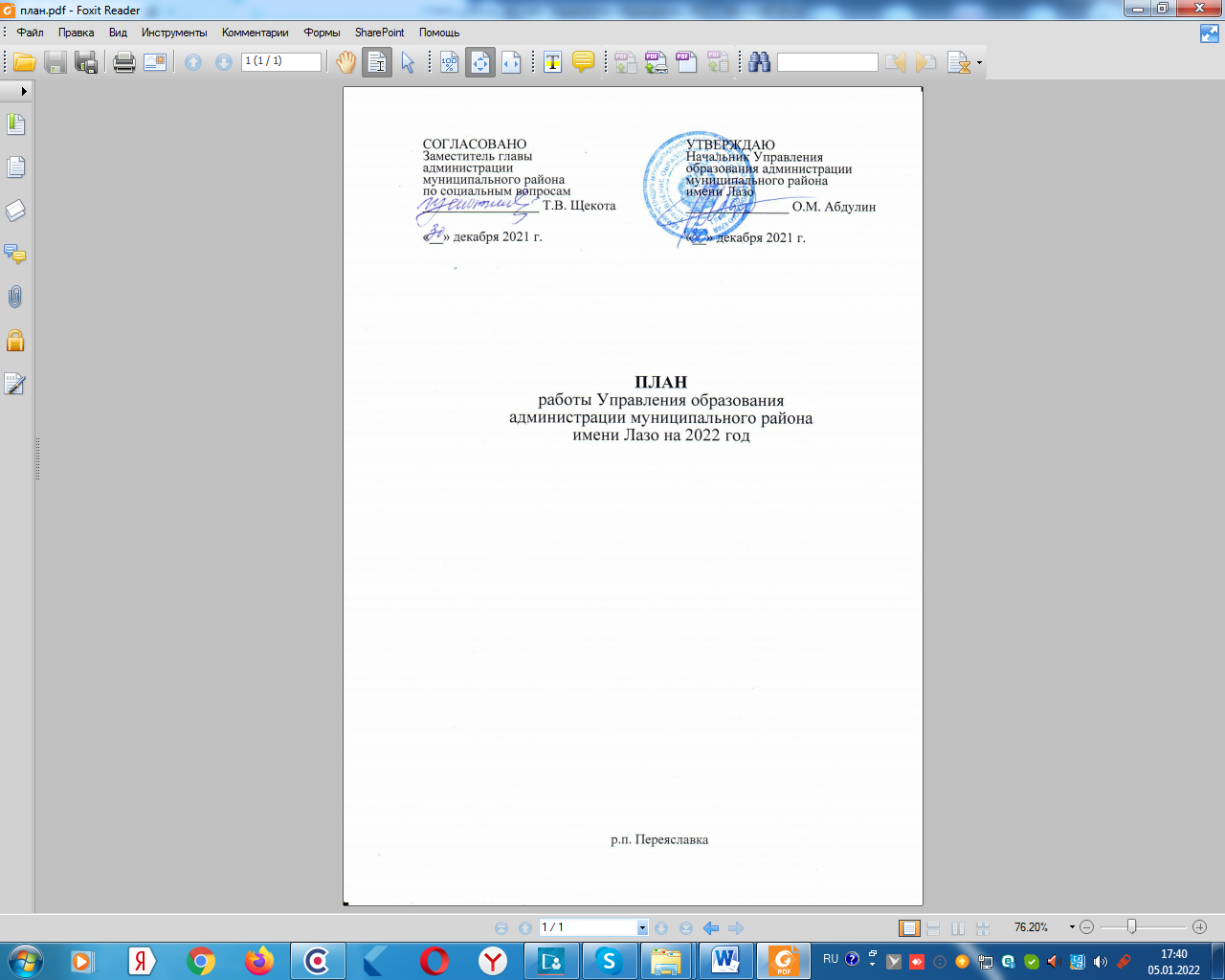 СОДЕРЖАНИЕАНАЛИЗ ДЕЯТЕЛЬНОСТИ 
УПРАВЛЕНИЕ ОБРАЗОВАНИЯ АДМИНИСТРАЦИИ МУНИЦИПАЛЬНОГО РАЙОНА ИМЕНИ ЛАЗО ЗА 2021 ГОДДеятельность Управления образования администрации муниципального района имени Лазо (далее – Управление образования) в 2021 году направлена на обеспечение устойчивого функционирования и развития муниципальной системы образования, доступности качественного образования для всех детей, проживающих на территории муниципального района, реализацию основных направлений государственной образовательной политики и приоритетов социально-экономического развития муниципального района имени Лазо.В рамках выполнения Указа Президента Российской Федерации от 07 мая 2018 г. № 204 «О национальных целях и стратегических задачах развития Российской Федерации на период до 2024 года» между министерством образования и науки края и администрацией муниципального района имени Лазо подписано соглашение о реализации региональных проектов, в части мероприятий, реализуемых в муниципальном районе имени Лазо.Системная работа позволяет выполнять задачи, поставленные в федеральных, краевых программах, региональных проектах, муниципальной программе «Развитие образования  муниципального района имени Лазо на 2017–2024 годы».СЕТЬ И КОНТИНГЕНТСеть учреждений образования в муниципальном районе имени Лазо в 2021 году включает 29 дневных общеобразовательных школ, в которых обучается 5588 учащихся по дневной форме обучения (2020 г. – 29/5523).В муниципальном районе функционирует филиал при основной общеобразовательной школе п. Долми в п. Катэн (3 обучающихся в 1, 3 и 4 классах).Число обучающихся в школах района увеличилось по сравнению с 2020/2021 учебным годом на 65 человек (в 2020/2021 учебном году в сравнении с предыдущим годом количество обучающихся увеличилось на 18 человек).Общее количество классов в школах района – 359 (2020/2021 учебный год – 350 классов), в том числе количество обычных классов увеличилось на 8 и составляет 355 классов, количество коррекционных классов увеличилось на 1 и составляет 4 класса.В 2-х коррекционных классах 8 вида (СОШ № 2 р.п. Хор и СОШ
п. Новостройка) обучается 15 человек и в 2-х коррекционных классах 7 вида (СОШ № 3 р.п. Хор) – обучается 18 человек. Средняя наполняемость обычных классов снизилась на 0,2 и составляет 15,6 человек. При этом наполняемость классов по городской местности увеличилась на 0,1 и составляет 22,6 человека, в сельской местности снизилась на 0,3 и составляет 10,7 человек.Образовательный процесс в две смены организован в 2-х школах – СОШ № 1 р.п. Хор и СОШ с. Полетное. Во вторую смену обучается 209 человек, или 3,7 % от общей численности обучающихся (2019/2020 учебный год – 242 человека и 4,4 %). Количество малокомплектных школ снизилось на 1 (СОШ с. Кругликово – 104 человека), в них обучаются 426 человек (2020/2021 – 12 школ, 558 обучающихся).1 сентября текущего года в первый класс пришли 645 учеников (5 из них оставленные на повторное обучение), что на 70 человек больше по сравнению с 1 сентября 2020 года (в 2020 году снижение первоклассников в сравнении с предыдущим годом составило 18 человек).В 10-е классы пришли 184 обучающихся или 37,4 % от выпускников 9-х классов (2020 г. – 154 человека и 32,2 %).Загруженность школ увеличилась с 72,8 % в 2020 году до 73,2 %, в том числе в городской местности произошло увеличение с 105,9 % до 108,2 %, в сельской местности снижение с 49,6 % до 49,0 %.ДОШКОЛЬНОЕ ОБРАЗОВАНИЕВ муниципальном районе имени Лазо сеть организаций, реализующих основную образовательную программу дошкольного образования (далее – ДОУ, детский сад) составляет 31 муниципальное бюджетное учреждение (24 детских сада и дошкольные группы в 7 школах. В связи сокращением численности воспитанников, с 01.09.2021 г. закрыта группа кратковременного пребывания в МБОУ СОШ п. Дурмин.Всего в ДОУ функционируют 105 групп, из них 96 групп в ДОУ, 9 дошкольных групп в школах, в том числе 3 группы кратковременного пребывания (далее – ГКП).Все 31 ДОУ имеют лицензию на право ведения образовательной деятельности. Режим работы практических всех ДОУ составляет в 10,5 часов, в двух детских садах № 11 р.п. Переяславка, № 25 р.п. Переяславка - 12 часов, в детских садах № 5 р.п. Хор, № 4, № 7 р.п. Переяславка функционируют дежурные группы с 12 часовым пребыванием детей, в дошкольной группе МБОУ СОШ п. Дурмин – 10 часов.Численность детского населения в муниципальном районе составляет 3235 детей. Численность детского населения в районе снизилась на 291 ребёнка.Дошкольным образованием охвачено 2534 детей дошкольного возраста, это 87% от общего количества детей в возрасте от 1 года до 7 лет, а в 2020 году – 86,2% от общего количества детей, данной возрастной категории. Из них:	- учреждения, реализующие основную образовательную программу дошкольного образования (детские сады и группы при школе), посещают 2487 детей.  Охват детей дошкольным образованием по сравнению с данным периодом прошлого года увеличился на 0,5% и составляет 85,4%, (в 2020 – 2591 детей, 84,9%), в том числе в детских садах – 3237 детей и 150 детей в группах при школе, в том числе в ГКП 26 детей (в 2020 году в ДОУ – 2419 детей, в группах при школе 172 ребенка, в том числе в ГКП – 39 детей);- 47 детей дошкольного возраста получают дошкольное образование в социально-реабилитационных центрах для несовершеннолетних р.п. Хор и с. Могилевка, в группах творчества с. Кругликово, с. Зоевка, в 2020 году – 40 детей.Охват детей в возрасте до 3 лет составляет 51,3%, в 2020 году – 48,5%.Охват детей в возрасте от 3 до 7 лет составляет 91,9%, в 2020 году – 91,6%.Удовлетворенность потребности детей в возрасте от 0 до 3 лет и от 3 до 7 лет услугами дошкольного образования составляет 100%.В возрасте до 1 года в настоящее время зачислены 25 детей, самые младшие из них были зачислены в возрасте 9 месяцев.	В течение 2021 года в детские сады и ГКП района выдано 721 путевка, в 2020 году на 15 путевок меньше, то есть 706 путевок.	Очереди в ДОУ в муниципальном районе имени Лазо нет. Всем желающим посещать детский сад, предоставляются места в любое время, по желанию родителей.В рамках реализации федеральных проектов "Поддержка семей, имеющих детей" и "Содействие занятости женщин – создание условий дошкольного образования для детей в возрасте до трех лет", входящих в национальные проекты до 2024 года "Образование" и "Демография" Управлением образования администрации муниципального района имени Лазо ведется работа по созданию дополнительных мест в детских садах для детей в возрасте от 2 месяцев до 3 лет. Составлен план открытия групп до 2024 года, данные мероприятия включены в муниципальную программу "Развитие образования муниципального района имени Лазо на 2017 – 2024 годы".До 2018 года в детских садах муниципального района функционировало 17 групп для детей в возрасте до 3 лет, в 2020 году – 23 группы, в настоя-щее время в детских садах функционирует 24 группы для детей в возрасте до 3 лет.С сентября 2018 года, том числе в 2021 году, открыты 7 групп по 15 мест для детей в возрасте от 0 до 3 лет, путем перепрофилирования групп среднего возраста в трех детских садах (МБДОУ детских садах № 4, №7, № 11, № 25 р.п. Переяславка, № 5, № 10 р.п. Хор, № 18 р.п. Мухен). Во всех ДОУ созданы условия для приема детей в ясельные группы. Работа по открытию групп для детей в возрасте до 3 лет будет продолжена в 2022 году. В планах открытие ежегодно еще по одной группе в детских садах № 1 р.п. Хор,                 № 14 р.п. Мухен, № 32 с. Могилевка.Неорганизованных детей в районе 701 ребенок, из них старше 3 лет 118 детей.Для обеспечения равных стартовых возможностей будущих первоклассников во всех школах района организованы курсы будущих первоклассников (в течение учебного года и в летний период). Тем не менее, из 529 будущих первоклассников, в детских садах и группах при школе проходят подготовку к школе 513 детей / 97%, в школах, в том числе в ГКП – 10 детей / 1,9%. Последние несколько лет предшкольной подготовкой охвачено 100 % детей. Ведется непрерывная работа по заполнению, обновлению необходимой и актуальной информации в автоматизированной информационной системе «Комплектование ДОУ».Во всех ДОУ обновлено содержание основных образовательных программ дошкольного образования:- "Теремок", И.А. Лыковой – 3 ДОУ (5 групп);- "Мир открытий", Л.Г. Петерсон – 12 ДОУ (29 групп);- "От рождения до школы", Н.Е. Вераксы, М.А. Васильевой – 9 ДОУ (12 групп);- "От рождения до школы" (в новой редакции) под редакцией Н. Е. Вераксы, Э.М. Дорофеевой, 2019 – 18 ДОУ (54 группы);- "Детство", под редакцией Т.И. Бабаевой, А.Г. Гогоберидзе – 1 ДОУ (2 группы);-"Радуга" С.Г. Якобсон, Т.И. Гризик – 1 ДОУ (1 группа).Для детей с ОВЗ и детей-инвалидов с ОВЗ разработаны адаптированные образовательные программы для индивидуального сопровождения и образования ребенка.Во всех ДОУ выбрано и реализуется инновационное направление деятельности ДОУ. Содержание основных образовательных программ дошкольного образования предусматривает работу по развитию личности в соответствии с возрастными и индивидуальными особенностями детей по следующим компонентам: социально-коммуникативное развитие; познавательное развитие; речевое развитие; художественно-эстетическое развитие; физическое развитие.Вариативная часть программ дополнена большим количеством разнообразия парциальных программ.Курс "Экономическое воспитание дошкольников: формирование предпосылок финансовой грамотности" реализуется в 22 ДОУ, у 955 детей в возрасте старше 5 лет (в 2020 – в 20 ДОУ, у 724 ребенка).С начала 2021/2022 учебного года в 27 ДОУ началась реализация программы "Формирование привычки самообслуживания – уход за зубами у детей 4 – 6 лет", участие в программе принимают 1631 ребенок (до 2020 года подобных программ не было реализовано).Утверждены муниципальные инновационные площадки.Три ДОУ района являются участниками федеральных инновационных площадок и принимают участие в сетевой форме реализации программ:- "Внедрение модульной образовательной программы дошкольного образования "От Фрёбеля до робота: растим будущих инженеров" - ДОУ № 5 р.п. Хор, ДОУ № 10 р.п. Хор;- "ПиктоМир" - ДОУ № 7 р.п. Переяславка. В апреле 2021 года по итогам Всероссийского смотра-конкурса «Образцовый детский сад 2020-2021» МБДОУ детский сад № 6 п. Сита муниципального района имени Лазо стал Лауреатом-Победителем данного смотра-конкурса.В ходе реализации подпроекта "Обновление дошкольного образования" организованы и проведены 4 совещания руководителей ДОУ, 11 районных семинаров, семинаров-практикумов для руководителей и педагогов ДОУ, 2 межрайонных семинара (с коллегами ДОУ Приморского края), 4 районных методических объединения педагогов ДОУ и мастер-классов, на которых в том числе рассматривались вопросы реализации ФГОС ДО.Деятельность ДОУ направлена на выстраивание партнерских отношений с родителями воспитанников и организациями поселений, района.Ежегодно родительская общественность принимает участие в мониторинге (опросе) удовлетворенности услугами дошкольного образования по различным показателям деятельности. В 2021 году участие в опросе приняли 85% родительской общественности, в 2020 – 82%.По результатам мониторинга установлено, что родители в целом удовлетворены деятельностью ДОУ и средние показатели по району выше средних краевых.В 2021 году количество обращений в консультативные пункты составило – 443, из них 198 обращений с детьми до 3 лет, 245 обращений с детьми от 3 до 7 лет.В ДОУ зачислены 12 детей-инвалидов, из них 9 детей являются дети-инвалиды с ОВЗ. Кроме этого в ДОУ 29 детей не являются инвалидами, но имеют статус ОВЗ. В детских садах, которые посещают дети-инвалиды, имеющие спец. потребности, разработана адаптированная программа для каждого нуждающегося ребенка, с учетом рекомендаций и заключений, информация о программах указана выше.В ДОУ № 4 р.п. Переяславка созданы в 2020 и 2021 году 2 группы компенсирующей направленности, путем перепрофилирования групп общеразвивающей направленности. В группы зачислены 24 ребенка с ОВЗ, имеющих нарушения в развитии речи.  	В районе функционирует территориальная психолого-медико-педагогическая комиссия, на которой в период с 01.01.2021 по 01.01.2022 обследовано 33 ребенка дошкольного возраста. Работа по обследованию детей с ограниченными возможностями и выдачей рекомендаций будет продолжена.Во всех детских садах района созданы ПМП консилиумы.ОБЩЕЕ ОБРАЗОВАНИЕВ 2021 году в системе общего образования муниципального района осуществляли образовательную деятельность 54 образовательных организаций (далее – ОО): 29 общеобразовательных организаций (22 средних школы, 4 – основных, 3 – начальные), 24 дошкольных образовательных организаций (далее – ДОО), 1 учреждение дополнительного образования (2020 г. – 54 ОО).Все обучающиеся начального общего и основного общего образования в школах района обучаются по ФГОС соответствующего уровня образования. Все обучающиеся в школах района обучаются по ФГОС соответствующего уровня образования. В 2021/2022 учебном году обучение во всех 10 и 11 классах 21 школы района организовано по универсальному профилю (2020/2021 в 15 школах из 17, 88,2 %, здесь и далее – от количества школ, в которых есть 10 и 11 классы). Изучают отдельные предметы на профильном уровне 164 обучающихся (49,5 %) в 11 ОО (2020 – 10 школ 155 учащихся, 46,8 %). На профильном уровне преподаются предметы математика, русский язык, биология, обществознание, право, экономика, история, физика, химия.Не преподаются предметы на профильном уровне в 5 школах п. Золотой,         с. Черняево, с. Георгиевка, п. Сукпай, п. Сидима.По индивидуальному учебному плану обучается 196 человек (59,2 %, 2020 – 46,2 %) в школах № 1 р.п. Переяславка (54 чел.), № 3 р.п. Хор (136 чел.),                 п. Дурмин (1 чел.), с. Кругликово (5 чел.).В рамках реализации федерального проекта "Содействие повышению уровня финансовой грамотности населения и развитию финансового образования в Российской Федерации" продолжена работа по внедрению курса "Финансовая грамотность". Курс «Финансовая грамотность» реализуется во всех ОО района либо отдельным предметом, либо как модуль в программе математика, история, обществознание, география, английский язык (2020 – 21 учреждение, 72,4 %).В 2021 году 34,9 % выпускников 9 классов продолжили обучение в 10 классе (2020 – 34,3 %), 54,18 %  поступили на обучение по программам профессионального образования (2020 – 65 %). Приоритетным выбором среди девятиклассников нашего района пользуются «рабочие» профессии в сферах сельского хозяйства и обслуживания населения.	 Выпускники 11 класса поступили в учреждения высшего образования – 50,62 % (2020 – 52,6 %), в том числе 13 выпускников поступили в ВО за пределами края (2020 – 5 учеников), 45,02 % поступили на обучение по программам профессионального образования (2020 – 46,2 %). Приоритетными специальностями у выпускников являются профессии инженерно–технической, медицинской и судостроительной сфер.С целью подготовки учащихся к основам военной службы и воспитания патриотизма в муниципальном районе продолжена деятельность военно-патриотических клубов учащихся (военно-морской клуб «Шкипер», ООШ № 2 р.п. Хор; военно-патриотический клуб «Честь», СОШ с. Полетное), созданы местные отделения Российского движения школьников, организованы кадетские классы, в том числе, казачьей направленности, в системе проводятся районные мероприятия, направленные на развитие детских и молодежных военно-патриотических объединений.Возрастает востребованность у родителей в обучении детей в кадетских классах. В 9 ОО организована работа 13 кадетских (174 чел., 2020 – 187 чел.) и 12 прокадетских (181 чел., 2020 – 117 чел.) классов (2020 – 8 ОО). Всего в 25 классах обучается 355 кадетов.Всего по направленностям: МЧС 10 классов (123 чел.), военно-морской 3 класса (49 чел.), общевойсковой 5 классов (55 чел.), полицейский 2 класса (33 чел.),  Росгвардия 1 класс (15 чел.), пограничный 2 класса (42 чел.), казачий – 2 класса (38 чел.).В 2021 году в муниципальном районе обучалось 2 334 обучающихся начальной школы, в т.ч. инклюзивно 100 человек (4,3 % от всех обучающихся начальной школы).Выбор учебно-методических комплектов: УМК «Школа России» – 2 005 человек / 85,9 % (на 7,9 % больше, чем в предыдущем учебном году); УМК «Перспектива» – 275 человек / 11,8 % (на 8,4 % меньше, чем в предыдущем учебном году); УМК Воронкова В.В. – 35 человек / 1,7 % (на уровне прошлого учебного года); УМК Занкова – 1 школа (МБОУ СОШ № 2 р.п. Хор) обучает 1 первый класс – 19 человек / 0,8 % (предыдущем учебном году по данному УМК в школах района обучение не велось).В соответствии с ФГОС внеурочная деятельность включена в учебный план в количестве не менее 3-х часов в неделю в каждом классе.В 26 школах в 2020/2021 учебном году предметная область «Основы духовно-нравственной культуры народов России» (кроме 3 начальных школ) реализуется на уровне основного общего образования и является логическим продолжением курса ОРКСЭ. Преподавание ведется в соответствии с учебным планом школ в различных классах, выборочно с 5 по 9 классы, отдельным предметом – в 18 школах (2020 г. – 17 ОО), в 5 школах реализуются курсы внеурочной деятельности «ОДНКНР», в рамках внеурочной деятельности – в 22 школах реализуются курсы (2020 г. – 13 ОО), в рамках других учебных предметов – в 17 школах (2020 г. – 6 ОО), в 7 школах предметная область ОДНКНР реализуется как часть воспитательной программы и через дополнительное образование детей.В школах района обучающиеся четвертых классов изучают курс ОРКиСЭ –555 обучающихся, что на 5 % больше, чем в 2020 году (585 человек). Для изучения выбраны два модуля: основы светской этики и основы православной культуры. В сравнении с прошлым учебным годом на 3,71 % меньше детей, которые изучают модуль «Основы православной культуры», модуль «Основы светской этики» изучают на 4,74 % больше детей. Для преподавания курса ОРКСЭ в школах района задействованы 30 педагогов. 100 % педагогов имеют действующие курсы повышения квалификации по преподаванию ОРКСЭ.В школах района налажено сотрудничество с религиозными организациями: храм п. Хор, Хабаровская епархия, приход п. Переяславка, приход п. Мухен.Преподавание родного языка в МБОО СОШ с. Гвасюги.В 2021 году в школе обучается 27 учеников. Удэгейский язык изучают школьники 2-9 классов, в школе нет 10, 11 классов.В рамках внеурочной деятельности в школе организован Клуб «Традиции и обычаи народа Удэ», ведется спортивная секция "Северное многоборье", которые посещают все обучающиеся школы. Все ОО имеют бессрочные лицензии на право осуществления образовательной деятельности, из них 51 (94 %) (22 детских сада, 28 школ и 1 учреждение дополнительного образования детей) переоформлены в соответствии с ФЗ от 29 декабря 2012 года № 273-ФЗ «Об образовании в Российской Федерации».  Лицензию на право осуществления дополнительного образования имеют 39 образовательных организаций (2020 г. – 36 ОО), что составляет 85 % от запланированного числа, из них 18 детских садов и 20 школ. Завершить работу в данном направлении планируется до конца декабря 2021 года. Санитарно-эпидемологические заключения из 54 ОО имеют 20 учрежений. За 2021 год в соответсвии с графиком подачи заявлений  в «Центр гигиены  и эпидемиологии по Хабаровскому  краю» из 20 заявленных, положительные экспертные заключения  получили 5 учреждений (МБОУ детский сад № 33                    с. Георгиевка, МБОУ детский сад № 42 с. Петровичи, МБОУ детский сад № 31               с. Святогорье, МБОУ СОШ № 2 р.п. Хор, МБОУ СОШ п. Новостройка). В остальных образовательных организациях выявлены нарушения, на устранения  которых необходимы  денежные средства в размере порядка 75 млн. рублей.В рамках регионального и муниципального проектов «Современная школа» в муниципальном районе проведены мероприятия, направленные на обновление материально-технической базы для формирования у обучающихся современных технологических навыков. В целях реализации мероприятий по созданию и функционированию 
в общеобразовательных организациях, расположенных в сельской местности и малых городах, центров образования естественно-научной и технологической направленностей «Точка роста» в рамках федерального проекта «Современная школа» национального проекта «Образование» в 2021 году в две школы района поступило новое современное компьютерное оборудования для создания Центров образования естественно-научной и технологической направленностей «Точка роста» – СОШ № 1 р.п. Хор, СОШ № 2 р.п. Хор. Общий объем денежных средств из средств муниципального бюджета на проведение ремонтных работ помещений составил 3249,3 тыс. рублей; за счет средств федерального бюджета получено современное цифровое оборудование на сумму 6 млн. 783 тыс. рублей.Одним из условий реализации проекта «Современная школа» является организация сетевого взаимодействия Центров со школами муниципального района. Между Центрами заключены договоры о сетевом взаимодействии. В период до 2024 года запланировано открытие ещё 20 центров «Точка роста»:в 2022 году в школах в школах № 3 р.п. Хор, п. Сита, п. Обор;в 2023 году – № 2 р.п. Переяславка, п. Сидима; в 2024 году – с. Полётное, с. Соколовка, с. Георгиевка, с. Черняево,                        п. Новостройка, с. Кругликово, п. Дурмин, п. Золотой, с. Гвасюги, п. Сукпай,                 с. Святогорье, с. Гродеково, п. Долми, п. Солонцовый, п. Среднехорский.В 2021 году в муниципальном районе активно продолжалась реализация мероприятий муниципального проекта «Компас самоопределения» и регионального проекта «Успех каждого ребенка».Мероприятия, направленные на обеспечение создания в общеобразовательных организациях, расположенных в сельской местности Хабаровского края, условий для занятия физической культурой и спортом, проведены в школах п. Дурмин и с. Гродеково. На капитальный ремонт спортивных залов освоено 7,2 млн. рублей (3409,2 краевой бюджет, 3742,18 местный бюджет). В 2022 году в рамках данного проекта, в случае положительного прохождения отбора, планируется продолжить работу, направленную на приобретение спортивного оборудования и инвентаря в школах п. Сукпай и                     п. Сидима.В районе организована работа по внедрению персонифицированного финансирования дополнительного образования. В 2021 (на 15.12.2021) году охват дополнительным образованием детей в возрасте от 5 до 18 лет в муниципальном районе составлял 80,7 % (год назад этот показатель составлял лишь 41,3 %).Школы района становятся площадками для проведения Всероссийских мероприятий. Так МБОУ СОШ № 2 р.п. Хор, МБОУ СОШ р.п. Мухен стали площадками для проведения Всероссийского экологического диктанта. В муниципальном районе особое внимание уделено олимпиадному движению школьников. Не смотря на это, в 2021 году результаты школьного и муниципальных этапов ВсОШ оказались намного хуже предыдущего года.С 17 сентября по 29 октября 2021 года проведен школьный этап ВсОШ среди обучающихся 4-11 классов по 20 учебным предметам на базах 29 общеобразовательных учреждений, из них по 6 образовательным предметам олимпиада проходила на образовательной платформе «Сириус».Снизилось количество победителей, общее количество составило 503 человек (2020/2021 учебный год – 698 человек), а также призёров, общее количество которых составило 363 человек, (2020/2021 учебный год – 537 человек).Муниципальный этап ВсОШ в 2020/2021 учебном году проходил в период с 08 ноября по 13 декабря 2021 года среди обучающихся 7-11 классов 21 школы по 19 учебным предметам. Общее количество участников составило 285  человек (2020 год – 337 учащихся), из них 33 победитель и 35 призеров (2020 год – 41 победитель, 34 призера).Обучающиеся школ принимают активное участие в мероприятиях и конкурсах разного уровня.В 2021 году обучающиеся муниципального района приняли участие во Всероссийском конкурсе для обучающихся 7–10 классов «Большая перемена», результатом стало участие обучающегося МБОУ СОШ № 1 р.п. Хор Егорова Никиты.Команда МБОУ СОШ с. Полетное представила Хабаровский край в финале Всероссийских соревнований школьников «Президентские состязания» в ВДЦ «Орленок».Команда учащихся средней школы с. Гвасюги заняла III место в краевых соревнованиях по северному многоборью.В 2021 году в муниципальном этапе Всероссийского конкурса юных чтецов «Живая классика» приняли участие 20 участников 5-11 классов из 7 общеобразовательных организаций муниципального района: № 1, № 2                         р.п. Переяславка, № 1, № 3 р.п. Хор, р.п. Мухен, п. Новостройка, с. Гродеково. По итогам жюри муниципального этапа конкурса 2 участников из школы № 1 р.п. Хор и 1 участник из школы № 1 р.п. Переяславка признаны победителями и стали участниками регионального этапа, по итогам которого Егоров Никита, ученик 8 класса МБОУ СОШ  № 1 р.п. Хор стал победителем. В феврале и апреле 2021 года проведены 2 крупных профориентационных мероприятия для школьников: «Абилимпикс» 2021, который объединил 36 конкурсантов и «Школа профессионалов», в котором приняли участие 62 команды (90 учащихся) из 11 школ района.В апреле 2021 года состоялась XII районная научно-практическая конференция обучающихся «Шаг в будущее». За победу в очной защите своих работ поборолись 53 школьника. Решением жюри 28 человек признаны победителями, 20 – призерами и 12 человек – участниками.Важной задачей становления современной школы является ее цифровизация. Региональным проектом «Цифровая образовательная среда»  определены задачи по переводу школ на электронные платформы обучения, обеспечение условий для использования цифровых ресурсов учителями и учениками. Реализация мероприятий проекта направлена на развитие материально-технической базы учреждений образования, их информационно-телекоммуникационной инфраструктуры, внедрение Целевой модели цифровой образовательной среды, модернизацию  локальных вычислительных сетей. В условиях, когда все сферы экономики должны пережить цифровую трансформацию, образование должно решать масштабные задачи. В рамках проекта «Цифровая школа» в общеобразовательных организациях должна быть создана инфраструктура - «Цифровая образовательная среда (ЦОС)». ЦОС предназначена для информационного сопровождения практически всех видов учебной работы обучающихся, причем ее информационное наполнение в значительной степени должно будет осуществляться самими педагогами, что само по себе должно стать эффективным средством формирования нового поколения учителей, ориентированных на инновационное обновление современной школы в контексте перехода к цифровой экономики.Комплекты компьютерного, проекционного и периферийного оборудования за 3 года поступили в 13 школ на общую сумму 24,5 млн. рублей. В том числе, в 2021 году осуществлена поставка комплектов оборудования в 9 школ района: № 2, 3 р.п. Хор, № 2 р.п. Переяславка, с. Полетное, с. Могилевка, с. Георгиевка, с. Черняево, с. Гродеково, с. Кругликово.В 2022 году обеспечение школ района современным оборудованием в рамках проекта ЦОС будет продолжено. В целях повышения сетевой активности учащихся и эффективного использования образовательных ресурсов сети Интернет, обеспечение доступа к верифицированному образовательному контенту, формирования и оценивания функциональной грамотности учащихся в школах района сегодня активно используется электронная платформа РЭШ, образовательная платформа «Сферум», «Мобильное электронное образование», «Московская электронная школа», ставшие уже традиционными «Учи.ру», «Дневник.ру» «ЯКласс».  Всё перечисленное сегодня, оснащение школ современным оборудованием должно с определенным уровнем понимания, исполнения и использования внедрятся в деятельность школ района в рамках формирования современной инфраструктуры школы и реализации к 2024 году стратегии цифровая трансформация системы общего образования, в том числе реализация федеральных цифровых проектов: Библиотека цифрового образовательного контента; Цифровое портфолио ученика; Система управления в образовательной организации; Цифровой помощник ученика; Цифровой помощник родителя; Цифровой помощник учителя.Для обеспечения учебного процесса учебниками в 2021 году приобретено 27871 экземпляр учебников, из них 7560 учебников в электронной форме.Электронная форма учебников используется по предметам: во всех классах – Технология, ИЗО, Искусство, Физическая культура, Музыка, Информатика; в 10х-11х классах – Алгебра, Литература, Обществознание, Физика и Химия.В 2021 году в ОО организована работа 29 информационно-библиотечных центров (школьных библиотек), 25 из которых имеют читальный зал (с. Киинск, НОШ р.п. Переяславка, с. Могилевка, п. Среднехорский не имеют читальный зал).Методическое сопровождение школьных библиотек в 2021 году было направлено на совершенствование деятельности школьных библиотек, освоению новшеств, повышению квалификации библиотечных кадров, созданию на базе школьных библиотек библиотечно-информационных центров и условий для повышения профессиональной компетенции, личностного роста и развития творческого потенциала библиотечных специалистов.Все школьные библиотеки и ИБЦ обеспечены компьютерами для библиотекаря и пользователей, во всех имеется выход в сеть Интернет.КОРРЕКЦИОННОЕ ОБРАЗОВАНИЕВ муниципальном районе созданы необходимые условия для получения общего образования детьми с ограниченными возможностями здоровья.Численность детей с ограниченными возможностями здоровья в общеобразовательных организациях района составляет 485 чел. (2020/2021 уч.г. – 525 чел.) или 8,67 % от общего числа школьников. Дошкольные образовательные учреждения посещали 27 детей с ОВЗ (2 – УО, 25 – с фонетико-фонематическим нарушениями) (1,7 % от общего количества детей в детских садах).Детей-инвалидов – 89 чел. (2020/2021 уч.г. – 86 чел.), из них – 13 в дошкольных образовательных организациях, детей-инвалидов с ОВЗ 62 чел.Всего на дому обучалось 97 чел. (2020/2021 уч.г. – 100 чел.), из них 57 детей-инвалидов.В условиях инклюзии обучалось 456 человек, из них 339 учащихся с ЗПР, 142 – с нарушением интеллекта, 8 – с другими нарушениями (2 человека с нарушениями слуха, 3 – НОДА, 3 – ДЦП). В четырех коррекционных классах обучалось 29 человек: два класса в МБОУ СОШ № 3 р.п. Хор (17 человек), класс в МБОУ СОШ № 2 р.п. Хор (6 человек) и МБОУ СОШ п. Новостройка (6 человек). Сопровождение детей с ОВЗ района осуществлялось на основании договоров с центром реабилитации слуха, РРЦ РАС, ТМНР, КЦОЗ.По ФГОС ОВЗ обучалось 264 человек в 28 школах района (нет только в МБОУ СОШ п. Золотой).  На базе школы № 1 р.п. Переяславка, МБОУ школа № 3 р.п. Хор работали муниципальные ресурсные центры сопровождения инклюзивного образования согласно составленному плану подписаны соглашения о сотрудничестве между учреждениями муниципальных ресурсных центров и краевым ресурсным центром КГКУ «ШИ № 9» р.п. Переяславка, КГКУ «Школа № 2»                                  г. Комсомольска-на-Амуре, пройдено обучение специалистов центров на краевом семинаре, в дистанционном формате ведется консультирование школ по вопросам сопровождения детей с ОВЗ. Составлен план совместных мероприятий с КГКУ «ШИ № 9»  р.п. Переяславка на 2021/2022 учебный год.Количество узких специалистов в школах района увеличилось, но  недостаточно:- учителей-логопедов – 12 ст. (увеличение на 4,75 ст.);- педагогов-психологов – 14,7 ст. (увеличение на 3,6 ст.);- учителей – дефектологов – 8,15 ст. (увеличение на 2,4 ст.) - тьюторов в школах нет.В марте 2021 года состоялся II муниципальный этап чемпионата по профессиональному мастерству среди инвалидов и лиц с ограниченными возможностями здоровья «Абилимпикс» — 2021, который объединил 36 конкурсантов, 23 эксперта. Чемпионат проходил на базе КГКОУ «Школа — интернат № 9 р.п. Переяславка» в очном формате. Всего было заявлено 8 компетенций и организовано 8 соревновательных площадок. Победителями и призерами в разных номинациях стали 9 учащихся из 8 школ района.Осмотрено на 20 заседаниях ТМПК 232 ребенка (2020 г. 24 заседания, осмотрено 219 чел.). Кадрами комиссия укомплектована, за счет введения  ставок  узких специалистов в МБУ «Информационно методический центр района имени Лазо».В рамках реализации проекта «Поддержка семей, имеющих детей» в районе оказываются консультационные услуги детям дошкольного возраста на базе 9 консультационных пунктов.В районе создана самостоятельная служба ранней помощи детям на базе КГКОУ школы-интернат № 9 р.п. Переяславка, (НКО «Особая забота»), которая взаимодействует с 9 консультативными пунктами, созданными в ДОУ. Данные консультативные пункты оказывают услуги, в том числе по ранней помощи детям.С целью оказания психолого-педагогической, методической помощи родителям детей, получающих дошкольное образование в семье, в 2021 году количество обращений в консультативные пункты составило – 443, из них 198 обращений с детьми до 3 лет, 245 обращений с детьми от 3 до 7 лет. Данная работа будет продолжена в 2022 году. С целью расширения доступности образования в проекте «Развитие дистанционного образования детей-инвалидов» участвуют учащиеся общеобразовательных организаций муниципального района. В 2020/2021 учебном году обучались 4 обучающихся (МБОУ СОШ № 1 р.п. Переяславка, с. Полётное, МБОУ СОШ п. Золотой). Для всех учащихся составлены индивидуальные учебные планы с учетом предметов, изучаемых дистанционно, участники проекта обеспечены всеми необходимыми техническими средствами. ОРГАНИЗАЦИЯ ГОСУДАРСТВЕННОЙ ИТОГОВОЙ АТТЕСТАЦИИИ ОЦЕНКИ КАЧЕСТВА ОБРАЗОВАНИЯВ 2020-2021 учебном году в школах района обучалось 162 выпускника 11-х классов (2019-2020 учебный год – 171).По результатам итогового сочинения все учащиеся были допущены к государственной итоговой аттестации. В связи с изменениями в законодательстве 33 выпускника сдавали 2 экзамена по русскому языку и математике в форме государственного выпускного экзамена (далее – ГВЭ), 129 сдавали ЕГЭ по русскому языку и предметам по выбору для поступления в ВУЗы. Не получили аттестат о среднем образовании 2 выпускника (МБОУ СОШ № 3 р.п. Хор, МБОУ СОШ п. Сукпай).Процедура государственной итоговой аттестации выпускников в форме ЕГЭ и ГВЭ проведена в установленные сроки и завершена 02 июля 2021 года.Из 33 учащихся с первого раза не сдали ГВЭ по русскому языку 7 человек (18,18 %), из них пересдали 5 учеников. Средний балл 3,21. Лучший результат – 5 баллов МБОУ СОШ с. Полетное.Ниже районного средний балл (3,0) в школах № 1 р.п. Переяславка,                 с. Полетное, с. Соколовка, с. Георгиевка.Выше районного средний балл в школах № 3 р.п. Хор (3,23), п. Сидима (3,5), № 2 р.п. Переяславка (3,66), с. Кругликово (4,0).Из 33 сдававших ГВЭ по математике не сдали с первого раза 8 человек (24,24 %), по итогам пересдачи: сдали экзамен 29 учащихся, получили 2 – 4 ученика. Средний балл 3,33. Лучший результат – 5 баллов у ученика МБОУ СОШ № 2 р.п. Переяславка.Ниже районного средний балл в школах № 1 р.п. Переяславка (3,0),               № 2 р.п. Переяславка (3,0), с. Соколовка, № 3 р.п. Хор (3,07).На уровне районного средний балл в МБОУ СОШ с. Черняево (3,33).Выше районного средний балл в школах с. Кругликово (3,5),                  с.Георгиевка (3,67), п. Сидима (4,0), с. Полетное (4,25).По результатам двух экзаменов худший результат в МБОУ СОШ п. Сукпай – 1 ученица не сдала 2 экзамена и не получила аттестат.Ниже районного результат по двум предметам показали школы № 1 р.п. Переяславка и с. Соколовка.	Из 128 учащихся сдававших ЕГЭ по русскому языку (2020 – 132), все преодолели порог (2020 - 2 ученика не преодолели, 1,5 %). Средний балл составил 68,2 (2020 – 65,5), что выше результата прошлого года на 2,7 балла и на 0,28 балла ниже среднего краевого балла (край – 68,48).Набрали 90 баллов и более – 6 учащихся (4,68 %, 2020 – 8, 6,06 %): МБОУ СОШ № 3 р.п. Хор (1 чел.), № 1 р.п. Хор (2 чел.), с. Георгиевка (2 чел.),                   р.п. Мухен (1 чел.)Лучший результат – 96 баллов у ученицы МБОУ СОШ № 3 р.п. Хор Машковской Анастасии.Снижение среднего балла по ЕГЭ по русскому языку в сравнении с 2020 годом зафиксировано в 7 школах.В сравнении с 2020 годом улучшили результаты по русскому языку 4 школы. Выше районного средний балл в 4 ОУ (33,3 %, в 2020 году их было 11): СОШ № 1 р.п. Хор, р.п. Мухен, с. Бичевая, с. Георгиевка. Самый высокий средний балл в школе р.п. Мухен (80 баллов).По математике профильного уровня из 59 сдававших (2020 год – 57) не преодолели минимальный порог баллов 8 учащихся (13,6 % от общего количества сдававших) (2020 г. – 6 человек, 10,5 %).Средний балл 44,3, что выше результатов прошлого года на 1,4 балла (2020 – 42,9), но ниже краевого уровня на 5,19 балла (край – 49,49).Лучший результат – 82 балла набрал ученик МБОУ СОШ № 1 р.п. Переяславка.Неудовлетворительные результаты получили учащиеся 3 школ: № 3 р.п. Хор (5), № 1 р.п. Хор (2), № 1 р.п. Переяславка (1). При минимальном пороге баллов 27, учащиеся СОШ № 3 р.п. Хор и № 1 р.п. Переяславка набрали по 5 и 9 баллов соответственно.Самый высокий средний балл в школах с. Полетное и с. Георгиевка (62 балла). Самые низкие результаты в районе показала школа с. Черняево (33 балла).Наибольшее количество не преодолевших минимальный порог баллов в школе № 3 р.п. Хор (5).Повысили результаты ЕГЭ по математике профильного уровня в сравнении с 2020 г.  шесть школ. На уровне прошлого года результат СОШ № 3 р.п. Хор (45 б).Снизили результаты в сравнении с 2020 годом 2 школы (2020 – 9 школ): СОШ № 1 р.п. Переяславка (на 11 б), с. Бичевая (на 9 б). Сравнивая результаты экзаменов за три года можно сказать, что учащиеся района традиционно на высоком уровне сдают такие предметы как русский язык, литературу и географию. За три года стабильно повышались  результаты по обществознанию, истории. Низкие результаты по профильной математике, химии, физике и биологии. В сравнении с 2020 годом снижение среднего балла произошло по 2 предметам: английский язык (на 22,74 балла) и информатика (на 1,47 балла) (2020 – по 7 предметам).Увеличился средний балл по 9 предметам: русский язык, математика, обществознание, литература, география, химия, физика, биология, история. При этом, рост среднего балла по литературе и географии наблюдается за последние три года.В 2021 году обучающиеся района принимали участие в мониторинговых и диагностических процедурах оценки качества образования различного уровня: краевого, федерального и международного.В апреле 2021 года в международном исследовании качества чтения и понимания текста PIRLS приняли участие ученики 4 класса МБОУ СОШ                       п. Золотой. Исследование включало в себя несколько этапов: диагностическая работа для детей, анкетирование для родителей, анкетирование педагогов, анкетирование администрации школы. Результаты исследования – в декабре 2022 года.Особое внимание в 2021 году было уделено вопросу обеспечения объективности проведения оценочных процедур, в частности Всероссийские проверочные работы и международное исследование PIRLS.С целью повышения объективности и заинтересованности в объективных результатах ВПР обучающихся, их законных представителей и педагогов школ района, с марта по май 2021 года проходила районная акция «ВПР для родителей» (в рамках региональной акции). В акции приняли участие 22 школы, 282 родителя. В 2022 году будет проведена аналогичная акция.В феврале 2021 года проведена проверочная работа по оценке уровня сформированности метапредметных умений (читательской грамотности) учащихся средней школы.В исследовании участвовали обучающиеся 10-х классов общеобразовательных организаций.Участие в метапредметной проверочной работе носило заявительный характер. Общее количество участников от муниципалитета составило 179 человек из 18 школ. В целом метапредметная работа оказалась довольно сложной для участников – общая успешность выполнения составила 37,1 %. Это на 2,1 % ниже краевого показателя.При этом не справились с работой 46,9 % десятиклассников, половина ребят (50,8%) продемонстрировала только базовый уровень подготовки и лишь 2,2% школьников достигли повышенного уровня овладения метапредметными умениями.ЗДОРОВЬЕСБЕРЕЖЕНИЕДля решения вопросов медицинского обслуживания обучающихся и воспитанников всеми ОО муниципального района заключены соглашения о совместной деятельности по организации медицинского обслуживания с КГБУЗ «Районная больница района имени Лазо» министерства здравоохранения Хабаровского края (далее – КГБУЗ РБ).В рамках соглашений проводится оказание первой медико-санитарной помощи обучающимся и воспитанникам образовательных организаций муниципального района, проведение профилактических прививок, вакцинации, проведение ежегодного медицинского осмотра узкими специалистами КГБУЗ РБ. В 9 школах муниципального района имеются медицинские кабинеты, из них 9 имеют лицензию на осуществление медицинской деятельности. Медицинские кабинеты оборудованы в соответствии с санитарными требованиями.Регулярно проводятся мониторинги заболеваемости и вакцинации среди детей против энцефалита, по ОКИ, ОРВИ, гриппу, профилактическая работа среди детей, родителей, сотрудников.Организация качественного, сбалансированного питания школьников – одно из главных направлений деятельности школ. Образовательные организации муниципального района самостоятельно организуют питание учащихся. Питание организовано на базе 23-х столовых полного технологического цикла, 6 столовых доготовочных и один буфет – раздаточная.Охват обучающихся всеми формами питания составляет 93,5 %, из них              14,6 % от общего числа учащихся (2020 г. – 12,9 %) получают питание за счет родительских средств и 78,9 % льготной категория за счет средств краевого бюджета и бюджета муниципального района (2020 г. – 80,6 %).  Льготное питание получают 4412 обучающихся или 78,95 % от общего числа учащихся (2020 г. – 80,6 %). На условиях софинансирования расходных обязательств 2334 обучающихся 1 – 4 классов получают 100 % бесплатное питание в виде горячего завтрака за счет средств краевого бюджета и бюджета муниципального района (2020 год – 2326 школьников). Дети питаются по единому меню, согласно норм рационального питания, стоимость завтрака оставляет 55 руб. в день на одного ребенка. Количество обучающихся из категории малоимущих и многодетных семей, в том числе детей с ОВЗ составляет 2078 детей (5-11 классы) или 37,18 от общего количества обучающихся (2020 г. – 36,5 %).На 1 сентября 2021 г. 518 детей с ОВЗ получают двух разовое питание в виде горячего завтрака и обеда, в том числе дети, находящиеся на домашнем обучении, получают питание один раз в месяц в виде продуктового набора (пайка), за счет средств бюджета муниципального района (2020 год – 525 детей). Стоимость горячего питания для всех категорий обучающихся, в том числе за родительскую плату единая и составляет: завтрак – 55 рублей, обед – 70 рублей.Охват детей горячим питанием по ступеням обучения составляет:   - I ступень обучения 100 % (2020 г. – 100 %);   - II ступень обучения 93,62 % (2020 г. – 89,3 %);- III ступень обучения 81,11 % (2020 г. – 84,2 %). Из-за низкой платежеспособности родителей остаётся проблема в организации 2-х разового горячего питания учащихся, посещающих группу продлённого дня. На начало учебного года в группах продлённого дня 2-х разовое горячее питание получает 221 обучающийся, или 45,66 % (2020 г. – 82,5 %) детей.Работа по увеличению охвата обучающихся горячим питанием на платной основе будет продолжена.За счет средств краевого бюджета и общеобразовательных организаций за 8 месяцев 2021 года проведены косметические ремонты пищеблоков на сумму 2910,78 тыс. рублей (таблица 4). До конца года планируется освоить 10270,9 тыс. рублей.Все пищеблоки школьных столовых укомплектованы кадрами в соответствии с требованиями СанПиН.На замену технологического оборудования для школьных пищеблоков по программе «Развитие образования муниципального района имени Лазо на 2017 - 2024 годы» за 8 месяцев 2021 года выделено и освоено                                       1348,77 тыс. рублей, в 2020 году 1039,35 тыс. рублей.ДОПОЛНИТЕЛЬНОЕ ОБРАЗОВАНИЕИ ВОСПИТАНИЕ ДЕТЕЙВ муниципальном районе проводится необходимая работа по совершенствованию системы дополнительного образования, организации воспитательного процесса.Обучающиеся школ принимают активное участие в мероприятиях и конкурсах разного уровня.В 2021 году обучающиеся муниципального района приняли участие во Всероссийском конкурсе для обучающихся 7–10 классов «Большая перемена», результатом стало участие обучающегося МБОУ СОШ № 1 р.п. Хор Егорова Никиты.Команда МБОУ СОШ с. Полетное представила Хабаровский край в финале Всероссийских соревнований школьников «Президентские состязания» в ВДЦ «Орленок».Школы района становятся площадками для проведения Всероссийских мероприятий. Так МБОУ СОШ № 2 р.п. Хор, МБОУ СОШ р.п. Мухен стали площадками для проведения Всероссийского экологического диктанта.Муниципальный район имени Лазо вошел в число пилотных районов края по внедрению персонифицированного финансирования дополнительного образования детей.Федеральным проектом «Успех каждого ребенка» определен основной показатель для системы дополнительного образования – охват детей дополнительным образованием не менее 80 процентов в 2024 году. В 2021 (на 15.12.2021) году охват дополнительным образованием детей в возрасте от 5 до 18 лет в муниципальном районе составлял 80,7 %.Методистами муниципального опорного центра организована консультационная работа по вопросам соблюдения требований к программам дополнительного образования, внедрения персонифицированного дополнительного образования.В 2021 году в общеобразовательных организациях муниципального района начата работа по программам воспитания и социализации обучающихся, разработанных в соответствии с единой программой воспитания Министерства просвещения Российской Федерации.В 2021 учебном году в районе проведены 2 крупных профориентационных мероприятия для школьников. В марте текущего года состоялся II муниципальный этап чемпионата по профессиональному мастерству среди инвалидов и лиц с ограниченными возможностями здоровья «Абилимпикс» 2021, который объединил 36 конкурсантов, 23 эксперта. Чемпионат проходил на базе КГКОУ «Школа-интернат № 9 р.п. Переяславка» в очном формате. Всего было заявлено 8 компетенций и организовано 8 соревновательных площадок.  На базе МБОУ СОШ п. Новостройка 30 апреля 2021 года состоялся второй районный профориентационный конкурс для учащихся «Школа профессионалов». Конкурс прошел по одиннадцати номинациям. В нем приняли участие 62 команды (90 учащихся) из 11 школ муниципального района).С 16 ноября 2020 года по 30 марта 2021 года в районе проведена экологическая акция. В акции приняли участие обучающиеся из 23 образовательных организации. В Экологическом мероприятии «День тигра» приняли участие 80 учащихся и 15 педагогов из 6 образовательных организаций. В акции «Эколята помогают нашим друзьям -птицам!» приняли участие 783 ребенка и 58 педагогов из 23 образовательных организаций. В акции «Елка Эколят молодых защитников природы» приняли участие 239 детей и 74 педагога из 23 образовательных организаций. В создании теле-радио передач в рамках природоохранных социально-образовательных проектов «Эколята-Дошколята, «Эколята — молодые защитники природы» приняли участие 39 человек из 8 образовательных организаций.28 апреля 2021 года состоялась XII районная научно-практическая конференция обучающихся «Шаг в будущее». За победу в очной защите своих работ поборолись 53 школьника. Решением жюри 28 человек признаны победителями, 20 — призерами и 12 человек — участниками.В апреле–мае педагоги и обучающиеся приняли участие в районной экологической акции «Зеленая весна».ОТДЫХ И ОЗДОРОВЛЕНИЕ ДЕТЕЙВ 2021 году большое внимание уделялось оздоровлению обучающихся в ходе организации каникулярного отдыха детей. На организацию лагерей с дневным пребыванием в 2021 году израсходовано 10240,8 тыс. рублей (2020 г. – 9794 тыс.), из них 1353,6 тыс. рублей – средства родителей (2020 г. – 680,35 тыс. рублей), 1616 тыс. рублей – средства бюджета муниципального района (2020 г. – 1903,65 тыс. рублей), 7271,2 тыс. рублей – средства краевого бюджета (2020 г. – 7210 тыс. рублей).Занятость школьников в различных формах отдыха в период весенних каникул в 2021 году составила 4900 детей (88,6 % от общего числа обучающихся), в том числе: – в 14 оздоровительных лагерях с дневным пребыванием детей – 292 ребенка;– в 61 профильном объединении без питания – 1165 обучающихся; – в 28 экскурсиях побывало 598 обучающихся;– в 2 туристических похода сходили 40 детей;– в работе кружков, секций, культурно-массовых мероприятиях приняли участие 2805 ребят.В рамках работы оздоровительных лагерей был организован комплекс оздоровительных мероприятий: ежедневная физическая зарядка, подвижные игры на свежем воздухе, горячее 2-х разовое питание, проведение спортивных соревнований. В течение всех каникул были организованы консультации по предметам для подготовки к ГИА и ЕГЭ.Продолжалась и профориентационная работа. Профориентационные смены были организованы для воспитанников лагеря с дневным пребыванием детей в МБОУ СОШ № 2 р.п. Хор «Радуга профессий», в МБОУ СОШ № 3 р.п. Хор для обучающихся проведена смена «Большая переменка».Занятость в организованных формах отдыха и оздоровления обучающихся, состоящих на профилактическом учете ОПДН составила 89,6 % обучающихся; обучающихся из семей, находящихся в социально опасном положении – 91,2 %.В период летней оздоровительной кампании на территории района осуществляли работу 20 лагерей с дневным пребыванием детей в 20 общеобразовательных организациях в три смены с 01.06.2021 по 07.08.2021. В средней школе №1 р.п. Переяславка при содействии Дома культуры «Юбилейный», Молодежного центра муниципального района были организованы 2 смены для 80 обучающихся «группы риска».Занятость школьников муниципального района в различных формах отдыха в период летних каникул 2021 года составила 5246 детей (95,0 % от общего числа обучающихся), из них:– в мероприятиях лагерей с дневным пребыванием заняты 2045 обучающихся;– в профильных объединениях с питанием – 64 ребенка;– в трудовых отрядах и профильных объединениях – 923 ребенка;– экскурсии и походы посетили 850 ребят;– в работе кружков, секций были заняты 1308 обучающихся;– на отдых в загородные оздоровительные лагеря и санатории были отправлены 55 детей.С 10 по 17 июля для 13 обучающихся при содействии Хабаровского регионального отделения «Российский союз спасателей» организован 7-дневный сплава по реке Сукпай.С 17 по 26 июля Центром развития творчества детей и юношества р.п. Переяславка были проведены 2 смены на туристической базе КГБОУ ДОД ХКЦРТДиЮ с. Сикачи-Алян Хабаровского района для 40 обучающихся.Воспитанники Центра развития творчества детей и юношества р.п. Переяславка приняли участие в Международном многожанровом фестивале-конкурсе детского творчества «Черноморская радуга» г. Сочи. Театральная студия «Калипсо» стала лауреатом II степени в номинации «Театральное искусство», музыкально-фольклорный театр «Народная копилка» стал лауреатом I и III степени в номинации «Инструментальное исполнительство», а также в номинации «Театральное искусство» лауреатом I степени.Во всех общеобразовательных организациях муниципального района были организованы подготовительные занятия для детей, планирующих получение начального общего образования. Занятия по подготовке к школе посетили 637           (100 %) будущих первоклассников.К участию в организованных формах занятости были привлечены 76,8 % обучающихся, состоящих на профилактическом учете ОПДН; 80,0 % обучающихся из семей, признанных находящимися в социально опасном положении.В рамках осенней оздоровительной кампании в муниципальном районе с 25 по 29 октября 2021 года была организована работа лагерей с дневным пребыванием детей в очном режиме с соблюдением требований по нераспространению новой коронавирусной инфекции в 14 общеобразовательных организациях, вошедших в Реестр организаций отдыха детей и их оздоровления Хабаровского края, в 6 школах были организованы профильные отряды с питанием.В осенний каникулярный период различными формами отдыха охвачено 5314 (95,1 %, 2020 год – 83 %) обучающихся, из них:– в лагерях с дневным пребыванием – 1000 обучающихся;– в профильных объединениях с питанием – 117 обучающихся;– в профильных объединениях без питания – 1217 обучающихся;– кружки, секции, внеурочная деятельность, школьные мероприятия – 2784 обучающихся;– экскурсии – 939 обучающихся;– походы – 176 обучающихся;– оздоровительные лагеря края, России – 20 обучающихся;– санатории – 4 обучающихся;– трудовые объединения – 7 обучающихся.При содействии Молодежного центра муниципального района в 2021 году в период каникул были трудоустроены 167 обучающихся.Занятость в организованных формах отдыха и оздоровления обучающихся, состоящих на профилактическом учете ОПДН составила 89 %; обучающихся из семей, находящихся в социально опасном положении – 70,2 %.Занятость обучающихся района в различных организованных формах в период каникул составила в среднем 92,9 % (в 2020 году – 91 %).В рамках межведомственного взаимодействия учреждениями, подведомственными отделу культуры, молодежной политики и спорта, для школьников проводятся досуговые и развлекательные мероприятия.По итогам проведения мониторинга по району 97 % опрошенных родителей удовлетворены качеством отдыха в летних пришкольных лагерях на высоком уровне, 3 % удовлетворены на среднем уровне, 0 % не удовлетворены качеством отдыха детей в летних пришкольных лагерях, мониторинг настроения детей показал положительный результат.В период зимних каникул организована работа 12 лагерей с дневным пребыванием для 243 обучающихся и 5 профильных объединений с питанием для 125 обучающихся.РАЗВИТИЕ ИНФРАСТРУКТУРЫ.РАБОТА ПО УПРАВЛЕНИЮ ИМУЩЕСТВЕННЫМ КОМПЛЕКСОМОдним из ведущих факторов повышения качества образования является создание материально-технических условий, отвечающих современным требованиям. Текущие и капитальные ремонты помещений проведены в 29 школах и 24 детских садах. Финансирование мероприятий осуществлялось в рамках муниципальной программы «Развитие образования муниципального района имени Лазо на 2017–2024 годы». В рамках подготовки к началу нового учебного года в ОО проведены текущие и капитальные ремонты. На эти цели в 2021 году направлено 18,1 млн. рублей. Из них на школы – 15,17 млн. рублей (средства местного бюджета). На ремонт дошкольных образовательных учреждений предусмотрено 2,93 млн. рублей. Данные средства были направлены на следующие ремонтные работы:- ремонт в кабинетах центров образования «ТОЧКА РОСТА» СОШ № 1                р.п. Хор на сумму 2 102,3 тыс. рублей; СОШ № 2 р.п. Хор на сумму 1 147,0                 тыс. рублей;- ремонт кровли в 6 ОО: НОШ с. Киинск на сумму 59,8 тыс. рублей; ДОУ    № 5 р.п. Хор на сумму 598,5 тыс. рублей; ДОУ № 25 р.п. Переяславка на сумму 99,9 тыс. рублей; СОШ п. Новостройка на сумму 60,00 тыс. рублей; СОШ                         п. Дурмин на сумму 700,1 тыс. рублей; СОШ п. Сукпай на сумму 995,6                          тыс. рублей;- кап. ремонт спортзала СОШ с. Кругликово на сумму 2650,8 тыс. рублей;- ремонт холла СОШ с. Георгиевка на сумму 200,0 тыс. рублей;- замена окон на ПВХ в 3 ОО: СОШ № 2 р.п. Переяславка на сумму 390,0 тыс. рублей; ДОУ № 4 р.п. Переяславка на сумму 299,1 тыс. рублей; СОШ                      с. Могилёвка на сумму 196,8 тыс. рублей;- замена входных дверей в 2 ОО: ДОУ № 9 с. Черняево на сумму 145,0 тыс. рублей; ДОУ д/с 38 п. Сукпай на сумму 85,0 тыс. рублей;- кап. ремонт туалетов НОШ с. Киинск на сумму 1067,00 тыс. рублей;- ремонт системы отопления в 4 ОО: СОШ р.п. Мухен на сумму 1000,00                 тыс. рублей; СОШ п. Дурмин на сумму 1500,00 тыс. рублей; ДОУ № 1 р. п. Хор на сумму 304,00 тыс. рублей; ДОУ № 10 р. п. Хор на сумму 522,00 тыс. рублей;- капитальный ремонт наружной канализации в 2 ОО: СОШ п. Сита на сумму 517,00 тыс. рублей; СОШ с. Бичевая на сумму 280,00 тыс. рублей;- ремонт пищеблока СОШ № 1 р.п. Переяславка на сумму 1500,00                          тыс. рублей;- ремонт спортивных залов в 2 ОО: СОШ п. Дурмин и ООШ с. Гродеково (в рамках краевой субсидии) на сумму 7151,38 тыс. рублей (3409,2 краевой бюджет, 3742,18 местный бюджет);- ремонт пищеблоков в 12 ОО в рамках краевой субсидии по модернизации пищеблоков, на эти цели было направлено 21308,7 тыс. рублей (14916,09 краевые средства, 6392,6 средства местного бюджета), средства в размере порядка 2900,00 тыс. рублей на ремонт пищеблоков СОШ с. Могилевка и с. Гвасюги будут доведены до конца 2021 года (работы выполнены подрядчиком в долг).Произведена оплата за разработку проектной-сметной документации по ДОУ д/с 11 р.п. Переяславка на сумму 45,00 тыс. руб.;  ДОУ д/с 4                                       р.п. Переяславка на сумму 175,00 тыс. руб.;  ДОУ Д/с 5 р.п. Хор на сумму 230,00 тыс. руб.;  МБОУ ООШ п. Среднехорский на сумму 20,00 тыс. руб.;  МБОУ СОШ № 1 р.п. Хор на сумму 671,30 тыс. руб.;  МБОУ СОШ № 3 р.п. Хор на сумму 464,50 тыс. руб.;  МБОУ СОШ п. Дурмин на сумму 472,8 тыс. руб.;  МБОУ СОШ с. Кругликово на сумму 600,00 тыс. руб., МБОУ СОШ с. Полетное на сумму 600,00 тыс.руб., для создания доступной среды для маломобильных групп населения ДОО № 5 р.п. Хор на сумму 254,0 тыс. рублей.Произведена оплата за госэкспертизу на проведение капитального ремонта МБОУ СОШ с. Кругликово на сумму 129,5 тыс. рублей; ДОУ д/с 12 с. Георгиевка на сумму 129,2 тыс. руб., техническое обследование здания, разработка ПСД, локально-сметный расчёт на сумму 1145,00 тыс. рублей; МБОУ СОШ № 3                    р.п Хор на сумму 28,3 тыс. рублей. Косметический ремонт помещений ОО произведен силами сотрудников и родительской общественности за счет средств учреждений и внебюджетных источников. Для решения задач по оптимизации сети, созданию условий для получения качественного общего образования продолжены мероприятия по организации подвоза учащихся к школе.В 2020-2021 учебном году подвоз учащиехся осуществляется в 31 населённом пункте муниципального района (с. Марусино,   с. Павленково,                        с. Петровичи, с. Прудки, с. Кутузовка, п. 3-й Сплавной, с. Кия, с. Васильевка, п. 2-й Сплавной, с. Каменец-Подольск, с. Кондратьевка, с. Хака, п. Сукпай (нижний),                с. 34 км., с. 27 км., с. 52 км.,   п. 43 км., с. База-Дрофа, с. Дрофа, с. Киинск,                       с. Екатеринославка, с. Зоевка,   с. Владимировка, с. Чирки, р.п. Переяславка,                р.п. Хор, р.п. Мухен,п. Южный,  п. Новостройка, с. Невельское, с. Могилевка ). Количество учреждений, в которые осуществляется  подвоз учащихся, составляет – 21 (18 школ и 3 детских сада). Количество маршрутов – 29. Количество школьных автобусов, находящихся на балансе образовательных организаций, расположенных в районе имени Лазо – 27. На постоянной основе осуществляют подвоз учащихся по утвержденным маршрутам – 21 транспортная единица. Оставшиеся 6 автобусов – выведены из строя по причине истечения срока эксплуатации, до настоящего времени списание не произведено, транспортные средства не сняты с баланса.В 2020-2021 году подвоз осуществлялся для 992 обучающихся.  Основной контингент подвозимых: воспитанники дошкольного возраста – 28 детей, учащиеся основной школы – 556 детей, ученики начальных классов – 367 учеников, старшей школы – 42 ученика.В 2021 году в муниципальный район имени Лазо поступили 3 школьных автобуса, которые распределены в следующие образовательные организации: МБОУ СОШ с. Черняево, МБОУ СОШ п. Новостройка, МБОУ СОШ р.п. Мухен.В связи с отдаленностью населенных пунктов до дошкольных образовательных организаций, существует необходимость в организации подвоза детей дошкольного возраста из с. Кругликово, с. Екатеринославка в МБДОУ детские сады р.п. Переяславка, из с. База Дрофа, п. Новостройка в МБДОУ детские сады р.п. Хор,  из п. Среднехорский в МБДОУ детский сад № 3 с. Гвасюги. В связи с этим, существует необходимость в приобретении 2 автобусов вместимостью 22 пассажирских места и 2 автобуса вместимостью 12 мест.      КАДРОВОЕ ОБЕСПЕЧЕНИЕ СИСТЕМЫ ОБРАЗОВАНИЯПо состоянию на 31 декабря 2021 года в 29 общеобразовательных организациях муниципального района трудятся 1059 работников (2020 – 1066). В том числе – 495 (2020 – 498)  педагогов, из них 447 учителя (2020 – 453), 45 (2020 – 47) работников учебно-вспомогательного персонала и 443 (2020 – 446) работников обслуживающего персонала. В сравнении с 2020 годом общее количество работающих уменьшилось на 7 человек, при этом количество педагогических работников уменьшилось на 3, и количество обслуживающего персонала уменьшилось на  3 человека.На 2021/2022 учебный год ОО заявлено 22 вакансии в 8 школах муниципального района (школы р.п. Переяславка, р.п. Мухен, п. Долми, п. Сита,  п. Солонцовый, п. Сукпай, п. Обор, с. Соколовка).  Удельный вес учителей, имеющих высшее образование, в сравнении с 2020 годом, немного уменьшился и составляет 77,0 % (2020 – 78,8%). Два педагога имеют два высших образования, 20 обучаются заочно в учреждениях ВПО и СПО, из них высшее педагогическое образование получают 15 педагогов (2020 – 7).За последние три года целенаправленная работа, по направлению на переобучение в ВУЗы педагогических работников,  ведущих предметы не по профилю полученного образования, позволила снизить количество «непрофильников» с 61 педагога в 2017 году до 14 человек в 2021 году, все проходят переподготовку по данным направлениям. Всего переобучилось 71 педагог-предметник.В муниципальном районе созданы условия для обеспечения непрерывности повышения квалификации педагогических работников. В течение трех лет курсовую подготовку как руководители прошли 86,8 % руководящих работников образовательных организаций, в том числе по ФГОС ОВЗ 80,5 % (2020 – 84,6 %, ФГОС ОВЗ – 61,5 %). Действующую курсовую подготовку имеют 91,5 % педагогических работников  общеобразовательных учреждений  (2020 – 90,2 %). Наблюдается положительная динамика прохождения курсовой переподготовки по программе «Менеджер образования». В настоящий момент переподготовку по программе «Менеджмент в образовании» имеют 53 руководителя из 76, что составляет  80,8 % от общего количества (2020 г.     – 92 %). Все вновь назначенные директора имеют переподготовку 100 %.За 2020/2021 учебный год произошли изменения в структуре квалификационных категорий работников образовательных организаций муниципального района.Двое руководящих работников образовательных организаций (МБОУ СОШ р.п. Мухен, МБОУ ООШ п. Солонцовый	) проходят процедуру аттестации на соответствие занимаемой должности. По состоянию на 31.12.2021 г., в сравнении с показателями 2020 года, возросла доля учителей, имеющих высшую квалификационную категорию. Аттестацию на высшую категорию прошли 21 % от общего количества педагогических работников (2020 – 16,9 %), на первую категорию аттестовано  21 % педработников (2021 –23,2 %) это связано с тем, что педагоги, имея первую категорию, аттестуются на  высшую.С 10,3% до 13,7 % увеличилось количество педагогических работников, не аттестованных на соответствие занимаемой должности. В основном это молодые специалисты, педагоги, имеющие стаж работы до 2 лет в данном учреждении, работники, вышедшие из декретного отпуска.В 2021 году в район прибыло 3 молодых специалиста (в 2020 г. – 10). В настоящее время в школах муниципального района трудится 13 молодых педагогов (2020 – 23).  Доля молодых учителей в возрасте до 35 лет увеличилась  с 18,1 % в 2020 до 21 %. В муниципальном районе сложилась определенная система работы с молодыми специалистами. Руководителями ОО осуществляется поддержка молодых специалистов в период адаптации в профессии, за каждым из них закреплены наставники.В рамках использования возможностей образовательного кредита администрацией муниципального района в 2021 году направлено 1 ходатайство в МОиН ХК о закреплении за муниципальным районом студента 1 курса ПИ ТОГУ (2020 – 2). Всего в настоящее время в ПИ ТОГУ по программе образовательного кредита обучается 18 студентов, закрепленных за районом.Как молодые специалисты в МБОУ СОШ № 3 р.п. Хор прибыл 1 педагог, в МБОУ СОШ № 2 р.п. Переяславка прибыл 1 выпускник ПИ ТОГУ, обучавшийся по программе образовательного кредита, в МБОУ ООШ п. Солонцовый 1 выпускник из ХПК.В 2021 году заключено 4 целевых договора на обучение с выпускниками школ. Всего в настоящий момент в ПИ ТОГУ обучаются 10 студентов-целевиков.В муниципальном районе сложился положительный опыт работы по привлечению специалистов под программу сберегательного капитала. В 2020-2021 учебном году по программе сберегательного капитала приняты на работу 12 педагогов в школы п. Солонцовый,  р.п. Мухен, п. Сукпай, п. Среднехорский,               с. Гвасюги (2020 – 9 педагогов).В течение 2020 года педагоги ОО муниципального района принимали участие в различных краевых, межрегиональных, всероссийских вебинарах по вопросам организации образовательного процесса, применения современных технологий, способствующих повышению качества образования; применения в практической деятельности дистанционных образовательных технологий.Профессиональному становлению педагога способствует участие в конкурсах профессионального мастерства. Следует отметить, что в 2021 году повысилась активность педагогов в конкурсном движении как форме непрерывного повышения профессионального мастерства педагогических работников. Наиболее значимыми победами педагогов стали следующие. 1) Кирьянова Жанна Борисовна, учитель истории МБОУ СОШ № 3 р.п. Хор – заняла II место в финальном (очном) этапе VI Всероссийского конкурса педагогического мастерства «История в школе: традиции и новации» при участии Министерства просвещения Российской Федерации и Российского исторического общества (ноябрь 2021 г. в г. Москва);– победитель краевого конкурса «История Дальнего Востока России в древности и Средневековье» в номинации «Методические разработки педагогов основного общего и дополнительного образования» за лучшую методическую разработку занятия внеурочной деятельности «Здесь был ящер» (кружок «Юный краевед»).2) Актанко Наталья Сергеевна, педагог-психолог МБДОУ детский сад № 5 р.п. Хор – победитель краевого конкурса профессионального мастерства «Учитель года Хабаровского края» в номинации «Лучший педагог-психолог года» с вручением «Хрустального пеликана» и сертификата на 50 тысяч рублей (март 2021 года).3) МБОУ СОШ с. Гвасюги – призер краевого конкурса «Лучший кабинет родного языка в школах Хабаровского края» в номинации «Лучший кабинет родного языка» (учитель родного языка Андреева Нелли Ильинична);4) Данилова Любовь Николаевна, учитель начальных классов МБОУ ООШ с. Гродеково – призер краевого конкурса методических разработок, направленных на повышение финансовой грамотности обучающихся в номинации «Лучшая методическая разработка внеурочного мероприятия по финансовой грамотности для учеников начальной/основной/старшей школы».5) Педагоги 4 школ муниципального района – № 1 р.п. Переяславка, п. Сидима, с. Святогорье, п. Новостройка, приняли участие в III краевой олимпиаде педагогов-наставников «2 ТТ: от традиций к трендам» По итогам конкурсных испытаний Бакатуро Мария Анатольевна, учитель начальных классов средней школы с. Святогорье признана победителем Олимпиады с вручением диплома победителя и ценного подарка. Имя педагога будет занесено в виртуальную галерею «почетных» наставников Хабаровского края. Кузьмина Е.П. и Маркова Д.В. признаны лауреатами Олимпиады.В 2022 г. стоит задача по дальнейшему повышению активности участия педагогов в конкурсном движении путем организации и проведения муниципальных мероприятий.ОБРАЩЕНИЯ ГРАЖДАНВ Управление образования в 2020 году поступило 73 письменных обращений граждан, что на 10 обращений меньше прошлого года (2020 год – 83 обращений, 2019 год – 100), в том числе: 5 обращений, связанных с подвозом учащихся в образовательные организации; 12 обращений на неудовлетворенность работой педагогического и руководящего состава в образовательных организациях (1 – на педагога, 4 - на директоров, 7 - на одного и того же заведующего). 2 обращения по вопросам организации питания, 2 обращения по вопросам, связанным с образовательной деятельностью (условия пребывания в образовательной организации); 6  обращений по вопросам компенсации за жилищно-коммунальные услуги.  По итогам рассмотрения обращений 4 руководителя образовательной организации привлечены к дисциплинарной ответственности, объявлен выговор, уволены 3 руководителя (по собственному желанию).При проведении Управлением образования служебных проверок, по фактам изложенным в обращениях граждан, информация о нарушениях подтверждалась. Составлены заключения служебных проверок, в которых руководителям даны рекомендации по устранению выявленных нарушений. Анализируя поступившие обращения в отношении руководителей ОО, можно сделать вывод о слабом контроле со стороны сотрудников Управления образования за их деятельностью. В связи с чем, необходимо составить график выезда в образовательные организации для оказания практической помощи. С целью профилактики травматизма в образовательных организациях рекомендовано в начале каждого учебного года, перед летней оздоровительной кампанией осматривать помещения, территорию учреждений на предмет обеспечения безопасных условий пребывания учащихся. По одному несчастному случаю с воспитанником, получившим травму возбуждено уголовное дело по статье 293 ч. 1 Уголовного кодекса РФ (халатность) в отношении заведующего дошкольного учреждения. Вынесен обвинительный приговор (не вступил в законную силу, подана апелляционная жалоба).Не смотря на то, что по отрасли «Образование» сложилась критическая ситуация в связи с недофинансированием, некоторыми руководителями не принимаются исчерпывающие меры для своевременного устранения нарушений требований СанПиН, либо не осуществляется контроль за соблюдением требований СанПиН, особенно работниками пищеблока в ОО.В 2021 году руководителям и сотрудникам ОО района оказана консультативная и практическая юридическая помощь по 610 вопросам, в том числе, касающихся урегулирования конфликтов между участниками образовательного процесса, трудовых отношений, гражданского законодательства.В ежедневном режиме гражданам оказываются консультации по телефонам «горячей линии», размещенным на официальном сайте Управления образования. В целях уменьшения обращений граждан продолжена работа по информированию населения об услугах образования на территории района имени Лазо путем размещения информации в СМИ. На официальных сайтах ОО размещена информация о результатах рассмотрения обращения граждан, а также о мерах, принятых по обращениям.Проведено 19 личных приемов руководителями Управления образования, в том числе 5 выездных. По итогам личных приемов даны поручения, которые исполнены в установленные сроки.Приоритетные направления деятельности Управления образования администрации муниципального района имени Лазо на 2022 год1. Выполнение задач, обозначенных в Указах Президента Российской Федерации, Послании Президента Российской Федерации Федеральному Собранию Российской Федерации2. Обеспечение доступности, повышение качества услуг в сфере образования. Целенаправленное внедрение и достижение качества реализации федеральных государственных образовательных стандартов на всех уровнях общего  образования. Создание современной образовательной среды3. Обеспечение доступности, повышение качества услуг дошкольного  образования, в том числе для детей с ОВЗ4. Развитие системы профильного обучения, ориентированного на задачи социально-экономического развития края, профессиональную ориентацию, формирование индивидуального профиля и успешное самоопределение школьников, в том числе, через реализацию индивидуальных учебных планов, создание специализированных профильных классов,  вовлечение старшеклассников в социальную практику 5. Создание условий для развития основ конструкторской и проектно-исследовательской деятельности, в том числе через реализацию программ технической и естественно-научной направленности 6.  Формирование эффективной системы выявления, поддержки и развития способностей и талантов у детей и молодежи, направленной на самоопределение и профессиональную ориентацию обучающихся7. Реализация комплекса мер («дорожной карты») по формированию и оцениванию функциональной грамотности обучающихся8. Осуществление комплексного развития системы коррекционного образования муниципального района. Обеспечение доступности образования для детей с ограниченными возможностями здоровья. Создание условий для психолого-педагогического сопровождения детей с ОВЗ9. Обеспечение системы образования муниципального района квалифицированными педагогическими кадрами, закрепление их в отрасли, улучшение качественных характеристик кадрового потенциала в целях эффективной профессиональной деятельности10. Совершенствование мер профессиональной поддержки молодых педагогов, направленных на их адаптацию, закрепление и профессиональное развитие11.  Формирование современной и безопасной цифровой образовательной среды в образовательных учреждениях района, обеспечивающей высокое качество и доступность образования всех видов и уровней, через: обеспечение и модернизацию  материально-технической базой общеобразовательных учреждений, внедрение в образовательную программу общеобразовательных учреждений современных цифровых технологий, использование верифицированного образовательного контента федеральных, региональных цифровых платформ и сервисов, повышение квалификации педагогических работников, административного персонала в области современных технологий электронного обучения 12. Обеспечение доступности дополнительного образования для каждого ребенка, стабильного повышения охвата детей, получающих услуги дополнительного образования.   Совершенствование технологий и содержания дополнительного образования детей, реализация программ дополнительного образования нового поколения 13. Создание условий для воспитания гражданственности и патриотизма, духовных и нравственных ценностей детей и молодежи14. Развитие системы оздоровления и отдыха детей15. Совершенствование нормативно-правовой базы образования, приведение ее в соответствие с действующими требованиями федерального законодательства 16.  Совершенствование новых финансово-экономических механизмов в сфере образования муниципального района, повышение эффективности и результативности использования бюджетных средств17. Повышение эффективности  управления муниципальной системой образования. Повышение качества и доступности для населения муниципального района муниципальных услуг в сфере образования __________МЕРОПРИЯТИЯпо реализации основных направлений деятельности Управления образования администрации муниципального района имени Лазо в 2022 г.________Анализ результатов работы за 2021 год……………………………………………..................3Приоритетные направления деятельности Управления образования администрации муниципального района имени Лазо на 2022 год …………………………………….............
30Мероприятия по реализации основных направлений деятельности Управления образования в 2022 году …………………………………………………………………..........
321. Вопросы для рассмотрения на коллегии при главе муниципального района …...........322. Вопросы для рассмотрения на заседаниях Собрания депутатов муниципального района имени Лазо ……………………………………………………………….……………
323. Совещания руководителей образовательных организаций ……………………….........324. Совещания с руководителями ДОО…………………………………………………........365. Семинары ………………………………………………………………..............................376. Заседания советов, организационных комитетов, штабов………………………….......417. Организация контроля ……………………………………………………………….........418. Общие мероприятия ……………………………………………………………………....439. Информационные встречи начальника Управления образования…….........................4710. Прием граждан по личным вопросам начальником Управления образования………4811. Выступления в средствах массовой информации (газета «Наше время»)………........4812. Нормативно-правовое обеспечение деятельности отрасли «Образование»..…………………………………………………………………….....................
4913. Заседания комиссий Управления образования……………………………………........5114. Мероприятия по изучению положения дел, оказанию методической помощи образовательным организациям муниципального района ………………………….………..
5215. Изучение вопросов деятельности ОО, направленной на совершенствование образовательного процесса, повышение качества образования обучающихся, создание условий для обеспечения государственных гарантий прав граждан на получение общего образования ……………………………………………………………………………………...


5216. Аналитико-мониторинговая деятельность………………………………………...........5417. Отчеты.…………………………………………………………………............................57годВысшая категорияПервая категория202016,9 %23,2 %202121 %21 %  № п/пДата проведенияНаименование мероприятияОтветственные1234I. Заседание коллегии при главе муниципального районаI. Заседание коллегии при главе муниципального районаI. Заседание коллегии при главе муниципального районаI. Заседание коллегии при главе муниципального района1февральОб осуществлении образовательной деятельности в соответствии с лицензионными требованиямиАбдулин О.М.
Матушкина Е.Г.2мартСистема воспитательной работы в образовательных организациях муниципального района: традиции и инновацииАбдулин О.М.Черепанов Д.Г.II. Деятельность Собрания депутатов муниципального районаII. Деятельность Собрания депутатов муниципального районаII. Деятельность Собрания депутатов муниципального районаII. Деятельность Собрания депутатов муниципального района1февральАнализ и оценка эффективности исполнения законодательства в части соблюдения лицензионных требований и условий образовательными учреждениями муниципального района Абдулин О.М.Васильев К.С.III. Совещания руководителей образовательных организацийIII. Совещания руководителей образовательных организацийIII. Совещания руководителей образовательных организацийIII. Совещания руководителей образовательных организаций1январь1. О результатах образовательной деятельности ОО муниципального района за I полугодие 2021/2022 учебного года2. О ходе подготовки к проведению государственной итоговой аттестации в 2022 году3. Об итогах участия учащихся ОО муниципального района в предметных олимпиадах муниципального уровня 4. Об итогах проведенных проверок ОО Рособрнадзором в 2020, 2021 годах
5. Анализ проведенных капитальных ремонтов в ОО в 2021 году, составление плана ремонтных работ на 2022 годАзон С.А.Азон С.А.Зубкова Е.С.Сидорова Л.Ю.Белокрылова А.В.Васильев К.С.2февраль1. Об организации предпрофильной подготовки и профильного образования в ОО района в 2021/2022 учебном году и задачах на предстоящий учебный год2. Обеспечение объективности проведения оценочных процедур3. О формирование заявки потребности ОУ в учебной литературе на 2022/2023 учебный год4. Анализ обращений граждан по вопросам деятельности ОО в 2021 году.5. Об итогах проведения мониторинга сайтов образовательных организаций6. Организация мероприятий ОО по заполнению декларации энергетической эффективности зданийАзон С.А.Полохова Т.В.Борисова Л.А.Полховская Н.В. Матушкина Е.Г.Белокрылова А.В.Васильев К.С.3март1. О результатах образовательной деятельности ОО муниципального района за III четверть 2021/2022 учебного года2. Об организации летней оздоровительной кампании 2022 года.3. Организация деятельности ОО по целевому обучению выпускников4. Об итогах лицензирования образовательной  деятельности  в ОО в 2021 г. и задачах на 2022 г.5. Обеспечение объективности проведения оценочных процедур6. Последствия неисполнения предписаний надзорных органов в установленные сроки7. О порядке работы с системой, передающей сигнал о пожаре на пульт пожарной охраныАзон С.А.Гамануха К.С.Динкина Е.В. Белокрылова А.В.Полохова Т.В.Матушкина Е.Г.Мялик С.С.4апрель1. Об организации и планировании деятельности кадетских классов в ОО района. Итоги заочного смотра-конкурса кадетских классов.2. Организация работы по профилактике суицидальных рисков в образовательных организациях3. Об организации учебных сборов по основам военной службы с обучающимися 10-х классов  ОО муниципального районаАзон С.А.Померанцева Т.С.Сидорова Л.Ю.5май1. О готовности к проведению ГИА-20222. Об итогах образовательной деятельности ОО за 2021/2022 учебный год3. Итоги аттестации педагогических и руководящих кадров в 2021/2022 учебном году, задачи на 2022/2023 учебный годАзон С.А.Азон С.А.Динкина Е.В.6июнь1. Итоги проведения ГИА в 9 и 11 классах в муниципальном районе в 2022 году2. Об итогах всероссийских проверочных работ в 2021/2022 учебном году. Выполнение плана мероприятий (дорожной карты) по обеспечению объективности проведения ВПР3. Анализ организации целевой модели наставничества в ОО. Задачи на 2022/2023 учебный год.   4. Об организации Всероссийской олимпиады школьников в 2022/2023 учебном году5. Об итогах организации подвоза обучающихся ОО в 2021/2022 учебном году, выявленных нарушениях, ведении претензионной работы, задачах на 2022/2023 учебный годАзон С.А.Полохова Т.В.Динкина Е.В. Сидорова Л.Ю.Белокрылова А.В.7августАвгустовская педагогическая конференцияАбдулин О.М. Черепанов Д.Г. Борисова Л.А.8сентябрь1. Об итогах собеседования в  МОиН ХК по результатам работы  ОО муниципального района в 2021/2022 учебном году и задачах на 2022/2023 учебный год2. Сеть и контингент обучающихся на начало 2022/2023 учебного года по результатам сдачи отчетности в МОиН ХК3. О готовности школ к новому учебному году 
4. Об итогах реализации программ воспитательной работы в ОО муниципального района в 2021/2022 учебном году и задачах на 2022/2023 учебный год5. Выполнение плана мероприятий (дорожной карты) по обеспечению объективности проведения ВПР6. Об обеспеченности учебниками учащихся ОО района Абдулин О.М. Черепанов Д.Г.Ильюшина Н.Е.Азон С.А.Гамануха К.С.Полохова Т.В.Полховская Н.В.9октябрь 1. О результатах школьного этапа ВсОШ2. О реализации проектов по профессиональной ориентации обучающихся3. Приоритетные направления деятельности ОО муниципального района в кадровой политике на 2022/2023 учебный годБорисова Л.А.Сидорова Л.Ю.Азон С.А.Динкина Е.В.10ноябрь 1. О результатах формирования и оценке функциональной грамотности 2. Об итогах образовательной деятельности ОО за 1 четверть 2022/2023 учебного года3. Об итогах деятельности ОО муниципального района по развитию кадрового потенциала в 2021/2022 учебном году и задачах на 2022/2023 учебный годЧерепанов Д.Г.Азон С.А.Динкина Е.В.11декабрь 1. О результатах реализации муниципальных проектов в рамках национального проекта «Образование»2. Анализ деятельности ОО за 2022 год, составление плана ремонтных работ на 2023 год 3. Анализ выполнения ОО муниципального задания за 10 месяцев 2022 года и результаты мониторинга сайта bus.gov.ruЧерепанов Д.Г.Васильев К.С.Ильюшина Н.Е.IV. Совещания с руководителями дошкольных ООIV. Совещания с руководителями дошкольных ООIV. Совещания с руководителями дошкольных ООIV. Совещания с руководителями дошкольных ОО1февраль 1. Дошкольное образование: достижения и перспективы развития2. Основные направления развития кадрового потенциала в  ДОУ в 2022 году3. Анализ обращений граждан по вопросам деятельности ОО в 2021 году4. Организация мероприятий ОО по заполнению декларации энергетической эффективности зданийДанилова Е.С. Динкина Е.В.Матушкина Е.Г.Васильев К.С.2май 1. О готовности работы ДОУ в летний период. 2. Публичная защита планов основных мероприятий ДОУ на летний период
3. Последствия неисполнения предписаний надзорных органов в установленные срокиДанилова Е.С. Матушкина Е.Г.3июнь1. О промежуточных результатах реализации в ДОУ в 2021/2022 учебном году основных образовательных программ дошкольного образования.2. О ходе подготовки к началу 2022/2023 учебного года.3. Публичная защита плана деятельности дошкольных образовательных учреждений на 2022/2023 учебный годДанилова Е.С.Васильев К.С.Данилова Е.С.4ноябрь 1. Об исполнении санитарного законодательства, в том числе по профилактике инфекционных заболеваний. 2. Преемственность в условиях ФГОС ДО3. Анализ выполнения ОО муниципального задания за 10 месяцев 2022 года и результаты мониторинга сайта bus.gov.ruДанилова Е.С.Ильюшина Н.Е.V. СеминарыV. СеминарыV. СеминарыV. Семинары1январьСеминар для педагогов «Обучающий семинар по использованию сервисов для дистанционной работы (ZOOM, Сферум, МЭШ)»Полохова Т.В.2январьСеминар для заместителей директоров по УВР «Роль школьных методических объединений в эффективной организации образовательного процесса»Сабаева Н.С.3январь  Семинар для директоров и педагогов ОО:1. О выполнении Комплекса мер («дорожной карты») по формированию и оценке функциональной грамотности 2. Ярмарка социально-педагогических инноваций на примере работы Центров «Точка роста»Черепанов Д.Г.Сидорова Л.Ю.4февральСеминар-практикум «Разработка школьной системы оценки качества образования в рамках мотивирующего мониторинга»Азон С.А.5февральСеминар для заместителей директоров по УВР «Объективность проведения ВПР» (из опыта работы школ – лидеров)Полохова Т.В.6февральСеминар для заместителей директоров по ВР «Опыт разработки и реализации программ полового и нравственного воспитания обучающихся»Гамануха К.С.7февральСеминар для заместителей директоров ОО «Особенности заданий открытого банка для формирования и оценки функциональной грамотности учащихся: структура, типы, уровни»Черпанов Д.Г.8март Семинар для заведующих и педагогов ДОУ. Презентация авторских программ педагогов ДОУ муниципального района.Секреты успешной работы с родителямиДанилова Е.С.9мартСеминар для директоров «Требования к составлению отчета о выполнении муниципального задания»Ильюшина Н.Е.10мартСеминар для заместителей директоров по УВР «Проектирование индивидуальных образовательных маршрутов педагогов»Сабаева Н.С.11апрель Семинар для заведующих и педагогов ДОУ «Проектная деятельность детей старшего дошкольного возраста.Презентация исследовательских проектов»Данилова Е.С.12апрельСеминар для директоров ОО по вопросам создания педагогических классов в ОО районаДинкина Е.В.13апрель Семинар-практикум «Основные аспекты работы по подготовке к ГИА в 9 и 11 классах»  Азон С.А.14апрель Семинар для заместителей директоров по воспитательной работе и руководителей лагерей с дневным пребыванием детейГамануха К.С.15апрельСеминар для учителей ОДНКНР, ОРКСЭ «Эффективное использование музейного пространства в образовательном процессе»Борисова Л.А.16апрельОткрытые мастер-классы на базе Центра «Точка роста» МБОУ СОШ  № 1 р.п. Переяславка Сидорова Л.Ю.17май О подготовке ОО муниципального района имени Лазо к 2022/2023 учебному годуОсновные правила подготовки к проверкам пожарного надзораВасильев К.С.Мялик С.С.18майСеминар для заместителей директоров УВР «О формировании учебных планов образовательных организаций муниципального района имени Лазо (дистанционно)Борисова Л.А.19май Организация обучения на домуАзон С.А.20июнь Семинар для заведующих и педагогов ДОУ «Воспитание самостоятельности у детей раннего возраста в процессе самообслуживания»Данилова Е.С.21августО подготовке ОО муниципального района имени Лазо к новому отопительному сезону 2022/2023 года Об исполнении комплексного плана по антитеррористической защищенностиВасильев К.С.Мялик С.С.22сентябрьСеминар для педагогов-психологов «Основные направления работы педагогов-психологов по профилактике суицидального поведения подростков»Померанцева Т.С.23сентябрьПланирование и подготовка к проведению муниципального этапа Всероссийской олимпиады школьников Сидорова Л.Ю.Зубкова Е.С.24октябрь Семинар для заведующих и педагогов ДОУ «Развивающая предметно-пространственная среда как важнейшее условие реализации ФГОС дошкольного образования»Данилова Е.С.25октябрь Методическая неделя для молодых специалистовСабаева Н.С.26октябрьСеминар для педагогов ОО «Организация помощи педагогам, работающим с обучающимися с ОВЗ в межаттестационный период»Егошина Г.И.27октябрьОткрытые мастер-классы на базе Центра «Точка роста» МБОУ СОШ  с. Могилёвка Сидорова Л.Ю.28ноябрьСеминар для библиотекарей ОО «Актуальные формы и методы работы школьной библиотеки. Основные направления продвижения книги»Полховская Н.В.29ноябрьСеминар для директоров ОО «Об  итогах деятельности по формированию и оценки функциональной грамотности учащихся»Черепанов Д.Г.30декабрьСеминар для узких специалистов «Современные подходы в коррекционной работе учителя логопеда, дефектолога»Фабричникова Н.А.VI. Заседания советов, организационных комитетов, штабовVI. Заседания советов, организационных комитетов, штабовVI. Заседания советов, организационных комитетов, штабовVI. Заседания советов, организационных комитетов, штабов11 раз в кварталЗаседания Совета по организации отдыха, оздоровления и занятости детей в муниципальном районе имени ЛазоГамануха К.С.21 раз в полугодиеЗаседание муниципального Совета по вопросам образованияБелокрылова А.В.3по необходимостиЗаседание комиссии по всеобучуАзон С.А.VII. Организация контроляVII. Организация контроляVII. Организация контроляVII. Организация контроля1в каникулярный периодКонтроль за организацией каникулярного отдыха обучающихсяГамануха К.С.2июль – август Контроль за подготовкой ОО к 2022/2023 учебному году: разработка основной образовательной программы, учебных планов, планов работыАзон С.А.3май, июньКонтроль проведения в ОО мероприятий, посвященных последнему звонку, выпускных вечеровГамануха К.С. 4еженедельноМониторинг использования педагогами ОО открытого банка заданий по формированию и оценки функциональной грамотности учащихсяЧерепанов Д.Г. Борисова Л.А.5в течение годаКонтроль за исполнением целевых показателей проекта «Успех каждого ребенка» (дополнительное образование)Гамануха К.С.6ежеквартально, ноябрьОрганизация контроля за выполнением муниципального задания (организация отдыха с дневным пребыванием)Гамануха К.С.7декабрь Контроль организации и проведения в ОО новогодних утренников и вечеровГамануха К.С. 8в течение годаКонтроль комплектования детьми МБДОУДанилова Е.С.9в течение годаИзучение системы работы общеобразовательный организаций по вопросу «Организация и подготовка к ГИА-2022»Азон С.А.10в течение годаПосещение школ с целью оценки объективности проведения мониторинговых и диагностических процедур различного уровняПолохова Т.В.11I полугодие 2022 годаКонтроль деятельности руководителей ОО в части подготовки, проведения и опубликования материалов самообследования ОО Белокрылова А.В.12ежеквартальноМониторинг сайтов ООСидорова Л.Ю.Белокрылова А.В.13январьОрганизация контроля за выполнением муниципального заданияАзон С.А.Ильюшина Н.Е.Данилова Е.С.Гамануха К.С.Динкина Е.В.  14июль – августКонтроль хода подготовки ОО к 2022/2023 учебному году (разработка основной образовательной программы, учебных планов, планов работы)Черепанов Д.Г.Азон С.А.Васильев К.С.Данилова Е.С.15апрель – сентябрьКонтроль деятельности общеобразовательных организаций при комплектовании общеобразовательных и коррекционных классов и обеспечения организации образовательного процесса в одну сменуЧерепанов Д.Г.Азон С.А.Ильюшина Н.Е.16апрель, сентябрьКонтроль проведения ОО районных субботниковМялик С.С.17в течение годаКонтроль выполнения ОО мероприятий Комплексного плана противодействия идеологии терроризмаМялик С.С.18в течение годаКонтроль за исполнением целевых показателей проекта «Успех каждого ребенка»Гамануха К.С.Сидорова Л.Ю. Борисова Л.А.19май – август, декабрь Контроль соблюдения руководителями ОО трудового законодательства Российской Федерации в части предоставления отпусков работникамСотникова В.Г.20июльКонтроль соблюдения ОО мер по антитеррористической защищенностиМялик С.С.21июнь – октябрьКонтроль хода проведения районных акций «Помоги собраться в школу», «Гарантии права на общее образование – каждому подростку»Азон С.А. Данилова Е.С.22сентябрь – ноябрьКонтроль организации наставничества в ОО, работы по адаптации молодых специалистовДинкина Е.В.23в течение годаКонтроль прохождения курсовой и профессиональной переподготовки  педагогических работников и руководителей ОО муниципального районаДинкина Е.В.VIII. Общие мероприятияVIII. Общие мероприятияVIII. Общие мероприятияVIII. Общие мероприятия8.1. Приемы, торжественные, праздничные мероприятия8.1. Приемы, торжественные, праздничные мероприятия8.1. Приемы, торжественные, праздничные мероприятия8.1. Приемы, торжественные, праздничные мероприятия1майМероприятия, посвященные Дню ПобедыГамануха К.С.2майПраздничные мероприятия, посвященные последнему школьному звонку для выпускников 9-х, 11-х классов Гамануха К.С.3майПрием главой муниципального района победителей и призеров краевого этапа Всероссийской олимпиады школьниковАзон С.А.Борисова Л.А.4майВручение премии главы муниципального района отличникам учебыАзон С.А.Борисова Л.А.5июньМероприятия, посвященные Дню защиты детейГамануха К.С.6июньПроведение выпускных вечеров в ОО муниципального районаГамануха К.С.7сентябрьПраздничные мероприятия, посвященные Дню знанийГамануха К.С. Данилова Е.С.8октябрьТоржественное мероприятие, посвященное Международному дню учителя и Дню дошкольного работникаАзон С.А. Борисова Л.А.Данилова Е.С.9ноябрьМероприятия, посвященные Дню материГамануха К.С.10декабрьМероприятия, посвященные Дню Конституции Российской ФедерацииГамануха К.С.11декабрьМероприятия, посвященные Дню Героев ОтечестваГамануха К.С.12декабрьПрием начальником Управления образования победителей муниципального этапа Всероссийской олимпиады школьниковАзон С.А.Борисова Л.А.13согласно графику проведения мониторинговых исследованийОрганизация проведения мониторинговых исследований в рамках мотивирующего мониторинга в 2022 годуБорисова Л.А.
Азон С.А.14по отдельному графикуОткрытие центров естественно-научной и технологической направленностей «Точка роста» (освещение на сайтах ОО, сайте УО, в СМИ)Азон С.А.Борисова Л.А.8.2. Культурно-массовые и спортивные мероприятия, конкурсы, выставки, акции8.2. Культурно-массовые и спортивные мероприятия, конкурсы, выставки, акции8.2. Культурно-массовые и спортивные мероприятия, конкурсы, выставки, акции8.2. Культурно-массовые и спортивные мероприятия, конкурсы, выставки, акции15январьМероприятия, посвященные Дню полного освобождения Ленинграда от фашистской блокадыГамануха К.С.16январь – мартРайонный этап краевой акции «Помогите зимующим птицам»Гамануха К.С.17январь – февральУчастие в региональном этапе Всероссийской олимпиады школьниковАзон С.А.Борисова Л.А.18январь – февральОрганизация деятельности  ОО по внесению сведений об участниках ГИА в региональную информационную системуАзон С.А.19январь – февральМуниципальный этап Всероссийского конкурса научно-технологических проектов в 2021/2022 учебном годуАзон С.А.Борисова Л.А.20февральАкция «Единый день сдачи ЕГЭ родителями»Азон С.А.21февральКонкурс среди ОО на лучшую организацию охраны трудаМялик С.С.22февраль – мартЗаочный  смотр-конкурс кадетских классовАзон С.А.Гамануха К.С.23февраль – мартРайонная акция «ВПР для родителей»Полохова Т.В.24февраль – мартМуниципальный этап Всероссийского конкурса сочинений «Без срока давности» среди обучающихся общеобразовательных организаций, реализующих основные общеобразовательные программыЗубкова Е.С.25мартРайонная научно-практическая конференция учащихся «Шаг в будущее»Азон С.А. Борисова Л.А.руководители ОО26мартКонкурс «Живая классика»Зубкова Е.С.мартФестиваль детского творчества «Овация»Гамануха К.С.ЦРТДЮ 27март – апрельУчастие в краевой научно-практической конференции «Будущее Хабаровского края в надежных руках»Азон С.А.Борисова Л.А.28март – апрельУчастие в краевом обучающем семинаре-конкурсе «Цифровые каникулы-2022» для педагогов и обучающихся общеобразовательных организацийАзон С.А.29апрель«Учитель года 2022»Борисова Л.А.30апрельЗаочный конкурс «Воспитатель года 2022»Борисова Л.А.31майПроведение Дня славянской письменности и культурыБорисова Л.А.руководители ОО32май – июльРайонный конкурс-выставка декоративно-прикладного творчества «Славянское наследие», посвященная Дню славянской письменности и культурыЗубкова Е.С.33май – июль, сентябрьОрганизация государственной итоговой аттестации выпускников 9, 11 (12) классов Азон С.А.34майАкция «100 баллов для Победы»Азон С.А.35майНеделя безопасностиМялик С.С.36июнь – сентябрьАкция «Помоги собраться в школу»Азон С.А.37августФестиваль летних профильных объединений «Лето ярких идей!»ЦРТДЮГамануха К.С.38август – сентябрьАкция «Поздравь своего учителя»Гамануха К.С.39август – сентябрьРайонный конкурс программ и методических разработок каникулярного отдыха детейЦРТДЮГамануха К.С.40сентябрьРайонный экологический праздник-соревнование «День тигра»ЦРТДЮГамануха К.С.41сентябрьМероприятия, посвященные Дню солидарности в борьбе с терроризмомГамануха К.С.42сентябрьМероприятия, посвященные Дню окончания Второй мировой войныГамануха К.С.43сентябрьВсероссийский открытый урок по основам безопасности жизнедеятельностиМялик С.С.44сентябрь – октябрьМероприятия, посвященные  годовщине со дня образования Хабаровского краяГамануха К.С.45сентябрь – декабрьШкольный и муниципальный этапы всероссийской олимпиады школьниковАзон С.А.Борисова Л.А. руководители ОО46ноябрьДень правовой помощи детямГамануха К.С.47ноябрьМероприятия, посвященные Дню народного единстваГамануха К.С.48ноябрьМероприятия, посвященные Дню материГамануха К.С.49декабрьАкция «Стоп ВИЧ/СПИД»Гамануха К.С.50декабрьМероприятия, посвященные Дню Конституции Российской ФедерацииГамануха К.С.51декабрьСмотр-конкурс на лучшее оформление образовательной организации «Новый год – 2023»Данилова Е.С.Гамануха К.С.52в течение годаАкция «Гарантии права на образование – каждому подростку»Азон С.А.53в течение годаОрганизация работы по реализации проектов, запланированных по отрасли «Образование» на 2022 годЧерепанов Д.Г. Азон С.А.Матушкина Е.Г. 
Борисова Л.А.IX. Информационные встречиIX. Информационные встречиIX. Информационные встречиIX. Информационные встречи1январьОбор, Дурмин, СитаЧерепанов Д.Г.2февральПереяславка Азон С.А.3мартПолетное, БичеваяСидорова Л.Ю.4апрельХорМатушкина Е.Г.5майДолми, СвятогорьеМатушкина Е.Г.6июньЗолотой,  Сукпай Белокрылова А.В.7июль Солонцовый, п. Катэн,Гвасюги, СреднехорскийМатушкина Е.Г.8августНовостройкаМатушкина Е.Г.9сентябрьСидима, Мухен Черепанов Д.Г.10октябрьГеоргиевка, СоколовкаСидорова Л.Ю.11ноябрьМогилевка, Черняево, Киинск, ГродековоСвердлова А.С.12декабрьКругликово, ЕкатеринославкаЧерепанов Д.Г.X. Прием граждан по личным вопросам начальником Управления образования:  второй вторник каждого месяцаX. Прием граждан по личным вопросам начальником Управления образования:  второй вторник каждого месяцаX. Прием граждан по личным вопросам начальником Управления образования:  второй вторник каждого месяцаX. Прием граждан по личным вопросам начальником Управления образования:  второй вторник каждого месяцаXI. Выступления в средствах массовой информации (газета «Наше время»)XI. Выступления в средствах массовой информации (газета «Наше время»)XI. Выступления в средствах массовой информации (газета «Наше время»)XI. Выступления в средствах массовой информации (газета «Наше время»)1февраль О подготовке к проведению государственной итоговой аттестации в муниципальном районе в 2022 году. Пресс-релиз акции «Единый день сдачи ЕГЭ родителями»Азон С.А.2февральО целевом обучении выпускниковДинкина Е.В.3мартОб организации летней оздоровительной кампании в образовательных организациях муниципального районаГамануха К.С.4мартО Всероссийской акции ВПР для родителей Полохова Т.В.5апрельО проведении акции «Единый день сдачи ЕГЭ с родителями»Азон С.А.6майПресс-релиз акции «100 баллов для Победы»Азон С.А.7июльИтоги государственной итоговой аттестации выпускников 2022 годаАзон С.А.8августОбеспечение учебниками и учебными пособиями учащихся муниципального района имени Лазо в 2022/2023 учебном годуПолховская Н.В.9августО готовности образовательных организаций муниципального района к началу 2022/2023 учебного годаВасильев К.С.10августИнформация о МБДОУ детском саде № 41 с. Соколовка к 35-летнему юбилеюДанилова Е.С.11августИнформация о МБДОУ детском саде № 42 с. Петровичи к 35-летнему юбилеюДанилова Е.С.12ноябрь Информация о МБДОУ детском саде № 43 с. Кондратьевка к 45-летнему юбилеюДанилова Е.С.13ноябрь Информация о МБДОУ детском саде № 32 с. Могилевка к 50-летнему юбилеюДанилова Е.С.14декабрь Информация о МБДОУ детском саде № 35 с. Гродеково к 35-летнему юбилеюДанилова Е.С.15декабрьО возможностях организации отдыха детей в период зимних каникул 2022/2023 учебного годаГамануха К.С.ХII. Нормативно правовое обеспечение деятельности 
отрасли «Образование»ХII. Нормативно правовое обеспечение деятельности 
отрасли «Образование»ХII. Нормативно правовое обеспечение деятельности 
отрасли «Образование»ХII. Нормативно правовое обеспечение деятельности 
отрасли «Образование»1в течение годаПриведение нормативно-правовых актов по оплате труда в соответствие с действующим законодательством и рекомендациями  МОиН ХКИльюшина Н.Е.2по необходимостиВнесение изменений в отдельные нормативные правовые акты по отрасли «Образование» Матушкина Е.Г.3по необходимостиВнесение изменений в муниципальную программу «Развитие образования  муниципального района имени Лазо на 2017 – 2024 годы» (при внесении изменений в бюджет муниципального района)Ильюшина Н.Е.4январьПодготовка проекта постановления администрации муниципального района «О закреплении территорий городских и сельских поселений муниципального района имени Лазо за образовательными организациями, подведомственными Управлению образования администрации муниципального района имени Лазо»Матушкина Е.Г.5январь-майОбновление нормативно-правовой базы, регламентирующей организацию и проведение государственной итоговой аттестации учащихся по программам основного и среднего общего образования в 2022 годуЧерепанов Д.Г.Азон С.А.6февраль-майОбновление нормативно-правовой базы по вопросу подготовки  ОО муниципального района имени Лазо к началу 2022/2023 учебного года и работе в осенне-зимний периодЧерепанов Д.Г.Наумова И.Г.Васильев К.С.7мартПодготовка проекта постановления администрации муниципального района имени Лазо «Об организации оздоровления, занятости,  летнего отдыха учащихся в 2022 году»Гамануха К.С.8июльПодготовка проекта постановления администрации муниципального района имени Лазо «Об организации безопасной перевозки школьников в 2022/2023 учебном году»Бондаренко В.Л.Бунбунов Е.В.9июль-августПодготовка проекта постановления администрации муниципального района имени Лазо «Об утверждении положения об организации питания учащихся в 2022/2023 учебном году»Васильев К.С.Данилова Е.С.XIII. Заседания комиссий Управления образованияXIII. Заседания комиссий Управления образованияXIII. Заседания комиссий Управления образованияXIII. Заседания комиссий Управления образования11 раз в кварталКомиссия по оценке эффективности деятельности руководителей образовательных учреждений, осуществляющих образовательную деятельность по образовательным программам дошкольного образования, начального общего образования, основного общего образования, среднего общего образования и учреждений осуществляющих образовательную деятельность по дополнительным образовательным программам, подведомственных Управлению образования администрации муниципального района имени ЛазоИльюшина Н.Е.2по мере необходимостиТерриториальная психолого-медико-педагогическая комиссия муниципального района имени Лазо Хабаровского краяФабричникова Н.А.Померанцева Т.С.3по мере необходимостиКомиссия по приему детей в первые классы общеобразовательных организаций муниципального района имени ЛазоЧерепанов Д.Г.4по мере необходимостиКомиссия по соблюдению гарантированных прав несовершеннолетних граждан на получение общего образования муниципального района имени ЛазоЧерепанов Д.Г.5по мере необходимостиНаградная комиссия Управления образования администрации муниципального района имени ЛазоДинкина Е.В.6по мере необходимостиКомиссия по аттестации руководителей образовательных организаций, подведомственных Управлению образования администрации муниципального района имени ЛазоДинкина Е.В.XIV. Мероприятия по изучению положения дел, оказанию методической помощи образовательным организациям муниципального районаXIV. Мероприятия по изучению положения дел, оказанию методической помощи образовательным организациям муниципального районаXIV. Мероприятия по изучению положения дел, оказанию методической помощи образовательным организациям муниципального районаXIV. Мероприятия по изучению положения дел, оказанию методической помощи образовательным организациям муниципального района1январьМБОУ СОШ п. ПолетноеЧерепанов Д.Г.2январь МБДОУ детский сад № 41                    с. СоколовкаДанилова Е.С.3февральМБОУ СОШ п. СукпайЧерепанов Д.Г.4февральМБОУ СОШ п. НовостройкаМатушкина Е.Г.5февральМБОУ СОШ № 2 р.п. ХорМатушкина Е.Г.6мартМБОУ ООШ с. ГродековоАзон С.А.7мартМБОУ СОШ № 1 
р.п. ПереяславкаАзон С.А.8майМБОУ СОШ № 1 р.п. ХорМатушкина Е.Г.9июньМБДОУ детский сад № 5                    р.п. ХорДанилова Е.С.10июльМБОУ СОШ п. ДурминАзон С.А.11август МБОУ СОШ п. ДурминЧерепанов Д.Г.12октябрьМБОУ СОШ р.п. МухенЧерепанов Д.Г.13ноябрьМБОУ СОШ с. ЧерняевоАзон С.А.14декабрьМБОУ СОШ с. МогилёвкаАзон С.А.XV. Изучение вопросов деятельности образовательных организаций, направленной на совершенствование образовательного процесса, повышение качества образования обучающихся, создание условий для обеспечения государственных гарантий прав граждан на получение общего образованияXV. Изучение вопросов деятельности образовательных организаций, направленной на совершенствование образовательного процесса, повышение качества образования обучающихся, создание условий для обеспечения государственных гарантий прав граждан на получение общего образованияXV. Изучение вопросов деятельности образовательных организаций, направленной на совершенствование образовательного процесса, повышение качества образования обучающихся, создание условий для обеспечения государственных гарантий прав граждан на получение общего образованияXV. Изучение вопросов деятельности образовательных организаций, направленной на совершенствование образовательного процесса, повышение качества образования обучающихся, создание условий для обеспечения государственных гарантий прав граждан на получение общего образования1ежеквартальноДеятельность руководителей ОО по обеспечению учреждения педагогическими кадрамиДинкина Е.В.2Психолого-медико-педагогическое сопровождение воспитанников и обучающихся с  ОВЗ в  ОО муниципального района Фабричникова Н.А.Померанцева Т.С. Данилова Е.С.Свердлова А.С. 3ежеквартальноМониторинг выполнения ОО муниципального задания и своевременного размещения отчетности на сайтах  ООИльюшина Н.Е.4ежеквартальноДеятельность ОО по профилактике безнадзорности и правонарушений учащихсяАзон С.А.Гамануха К.С.5ежемесячноВыполнение требований санитарного законодательства при организации питания обучающихся  ОО, учет бюджетных и родительских средствВасильев К.С.6январь, март, май, октябрь, декабрьВыполнение в ОО муниципального района учебных программ учебного планаСвердлова А.С.7январь, март, июнь-август, октябрь, декабрьОрганизация работы лагерей с дневным пребыванием детей в каникулярный период 2022 годаГамануха К.С. Данилова Е.С.8март, октябрьСоблюдение в ОО муниципального района требований Трудового кодекса РФ в части ведения личных дел работников ООСотникова В.Г.9февраль-март, сентябрьСистема работы ОО муниципального района с одаренными детьмиБорисова Л.А.Сидорова Л.Ю.10март Организация воспитательного и образовательного процесса в ДОО в соответствии с ФГОС Данилова Е.С.Борисова Л.А.11март-июнь, октябрь-декабрьДеятельность руководителей ОО муниципального района по организации подготовки и проведения ГИА выпускников 9, 11 классовЧерепанов Д.Г.Азон С.А.Свердлова А.С.12март, октябрь, декабрьДеятельность руководителей ОО муниципального района по повышению качества образования обучающихсяАзон С.А.13апрель-майПодготовка оздоровительных лагерей с дневным пребыванием к работе в летний периодГамануха К.С. Данилова Е.С.14апрель, сентябрьОбеспечение качества индивидуального обучения обучающихся на дому Свердлова А.С.15апрель-май, ноябрь Деятельность администрации ОО по вопросам осуществления контроля и управления качеством образованияАзон С.А.16апрель, сентябрьДеятельность руководителей ОО муниципального района по комплектованию классов и обеспечению организации образовательного процесса в ОО в одну сменуИльюшина Н.Е.17июнь-августВыполнение требований санитарного законодательства при организации питания детей в летних оздоровительных лагерях с дневным пребыванием Васильев К.С.18июнь-сентябрьКонтроль  обеспеченности учащихся учебниками федерального и регионального комплектов в соответствии с реализуемыми в ОО  программами Борисова Л.А.19август  Исполнение законодательства РФ в сфере образования при приеме детей в ДООДанилова Е.С.20сентябрь-октябрьРеализация ФГОС ОВЗ в ОО муниципального районаСвердлова А.С.21октябрь Организация деятельности консультативных пунктовДанилова Е.С.Свердлова А.С.22октябрь-декабрьОрганизация в ОО внеурочной деятельности, работа объединений дополнительного образования Гамануха К.С. Данилова Е.С.XVI. Аналитико-мониторинговая деятельностьXVI. Аналитико-мониторинговая деятельностьXVI. Аналитико-мониторинговая деятельностьXVI. Аналитико-мониторинговая деятельность11 раз в квартал, по полугодиям, за годАнализ выполнения мероприятий муниципальной программы «Развитие образования  муниципального района имени Лазо на 2017 – 2024 годы»специалисты Управления образования2по полугодиямМониторинг состояния и формирование банка данных экспериментальной работы в ОО,  по апробации УМКБорисова Л.А.3ежеквартальноОбновление районного информационного банка данных награжденных руководящих и педагогических кадровДинкина Е.В.4ежеквартальноПодготовка справки о системе работы  ОО по предупреждению наркомании, формированию навыков здорового образа жизни среди несовершеннолетнихГамануха К.С.5ежеквартальноАнализ работы по профилактике безнадзорности, правонарушений, работы с неблагополучными семьями                          Гамануха К.С.6ежемесячно, 1 раз в квартал, по полугодиям Анализ  питания учащихся  в общеобразовательных организациях муниципального района Васильев К.С.7ежемесячно Проведение мониторинга выполнения целевых показателей использования системы электронных дневников и журналов «Дневник.ру»Сидорова Л.Ю.8ежемесячноМониторинг школьных сайтов по выполнению требований к структуре и содержанию школьных сайтов в соответствии с нормативными документамиспециалисты Управления образования9ежемесячноАнализ посещаемости,  заболеваемости детей в  ОО муниципального районаСвердлова А.С.Данилова Е.С.10январь,март,июнь, ноябрьАнализ итогов педагогической деятельности общеобразовательных организаций муниципального  района по четвертям, полугодиям, за годСвердлова А.С.11январь, июнь-август,  ноябрьПодготовка аналитических справок об итогах организации каникулярного отдыха учащихсяГамануха К.С.12февраль-апрельАнализ и заполнение показателей эффективности деятельности отрасли «Образование» и согласование данных в  МОиН ХКИльюшина Н.Е.13февраль, октябрь-ноябрьСоздание банка данных по выпускникам 11 классов,  проявивших интерес к педагогической профессии и  желающих продолжить обучение в педагогических высших учебных заведениях Динкина Е.В.14март, ноябрь, декабрьПодготовка аналитической справки по итогам участия обучающихся школ в различных этапах Всероссийской олимпиады школьников Сидорова Л.Ю.Борисова Л.А.15май-июньАнализ педагогической деятельности общеобразовательных организаций за 2021/2022 учебный год. Эффективность реализации образовательных программ в ОО муниципального районаАзон С.А.Свердлова А.С.Борисова Л.А.16июнь-октябрьАнализ итогов проведения акций «Помоги собраться в школу», «Гарантии права на общее образование – каждому подростку»Свердлова А.С.17июнь – июль, сентябрь-октябрьАнализ результатов итогов ГИА  выпускников 9, 11 (12) классов в 2022 годуАзон С.А.,Свердлова А.С.18август-сентябрьОбновление банка данных по качественному  составу молодых специалистов в ОО муниципального районаДинкина Е.В.19декабрьАнализ итогов аттестации педагогических и руководящих работников за 2022 годДинкина Е.В.20декабрьАнализ деятельности Управления образования за 2022 год, составление плана работы на 2023 годЧерепанов Д.Г., специалисты Управления образованияXVII. ОтчетыXVII. ОтчетыXVII. ОтчетыXVII. Отчеты1ежеквартально, полугодие,  годОтчет о выполнении муниципальной программы «Развитие образования в муниципальном районе имени Лазо на 2017-2024 годы»Черепанов Д.Г.Ильюшина Н.Е. специалисты Управления образования2по итогам четвертей, полугодий, учебного годаФормирование отчета о выполнении общеобразовательных учебных программ Свердлова А.С.3ежеквартально, ежемесячноАналитическая информация в МОиН ХК о питании школьников, по использованию в питании  продукции лечебно-профилактического назначенияВасильев К.С.4до 01  и 15 числа ежемесячноПредоставление информации в  МОиН ХК об острой кадровой потребностиДинкина Е.В.5январьПодготовка статистического отчета в  МОиН ХК по вопросам дошкольного образования, дополнительного образования и воспитания за 2021 годАзон С.А.
Данилова Е.С.Динкина Е.В.Гамануха К.С.6январь, март, декабрь Подготовка информации в  МОиН ХК о дополнительной кадровой потребности Динкина Е.В.7апрельСобеседование в МОиН ХК по вопросам согласования основных сетевых показателей для расчета проекта бюджета на 2023 год, предварительного комплектования классов на начало 2022/2023 учебного года, уточнение мероприятий по реструктуризации сетиИльюшина Н.Е.8сентябрьСтатистический отчет в МОиН ХК по итогам работы ОО, реализующих программы общего образования, за 2021/2022 учебный годАбдулин О.М., специалисты Управления образования9октябрьФормирование Перечня учреждений, имеющих острую кадровую потребность и расположенных в отдаленных и труднодоступных районах края Динкина Е.В.10декабрьФормирование ежегодного отчета по проведенным плановым проверкам ОО  МОиН ХК за 2022 год  Матушкина Е.Г. Белокрылова А.В.